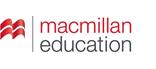 Checkpoint A2+/B1Kryteria oceniania proponowane przez wydawnictwo Macmillan zostały sformułowane według założeń Nowej Podstawy Programowej i uwzględniają środki językowe, czytanie, słuchanie, pisanie, mówienie, reagowanie oraz przetwarzanie tekstu. Kryteria obejmują zakres ocen 2–5, nie uwzględniając oceny 1 (niedostateczna) i 6 (celująca). Ocenę celującą otrzymuje uczeń, który wykracza poza wymagania na ocenę bardzo dobrą, zaś uczeń, który nie spełnia wymagań na ocenę dopuszczającą, otrzymuje ocenę niedostateczną. Poniższe kryteria są jedynie propozycją oceniania uczniów. Nauczyciel powinien dostosować je do potrzeb wynikających z możliwości swoich klas oraz do przyjętego w szkole systemu oceniania.KRYTERIA OCENIANIAUNIT 1 Family lifeUmiejętności uczniaUmiejętności uczniaUmiejętności uczniaUmiejętności uczniaUmiejętności uczniaOcenaOcena23455Środki językoweSłownictwosłabo zna i z trudem posługuje się słownictwem w zakresie tematów: CZŁOWIEK: dane personalne, okresy życia, rzeczy osobiste, umiejętności i zainteresowania, uczucia i emocje oraz ŻYCIE PRYWATNE: rodzina, znajomi i przyjaciele, czynności życia codziennego, formy spędzania wolnego czasu, konflikty i problemy częściowo zna i częściowo poprawnie posługuje się słownictwem w zakresie tematów: CZŁOWIEK: dane personalne, okresy życia, rzeczy osobiste, umiejętności i zainteresowania, uczucia i emocje oraz ŻYCIE PRYWATNE: rodzina, znajomi i przyjaciele, czynności życia codziennego, formy spędzania wolnego czasu, konflikty i problemydobrze zna i zazwyczaj poprawnie posługuje się słownictwem w zakresie tematów: CZŁOWIEK: dane personalne, okresy życia, rzeczy osobiste, umiejętności i zainteresowania, uczucia i emocje oraz ŻYCIE PRYWATNE: rodzina, znajomi i przyjaciele, czynności życia codziennego, formy spędzania wolnego czasu, konflikty i problemybardzo dobrze zna i swobodnie posługuje się słownictwem w zakresie tematów: CZŁOWIEK: dane personalne, okresy życia, rzeczy osobiste, umiejętności i zainteresowania, uczucia i emocje oraz ŻYCIE PRYWATNE: rodzina, znajomi i przyjaciele, czynności życia codziennego, formy spędzania wolnego czasu, konflikty i problemybardzo dobrze zna i swobodnie posługuje się słownictwem w zakresie tematów: CZŁOWIEK: dane personalne, okresy życia, rzeczy osobiste, umiejętności i zainteresowania, uczucia i emocje oraz ŻYCIE PRYWATNE: rodzina, znajomi i przyjaciele, czynności życia codziennego, formy spędzania wolnego czasu, konflikty i problemyŚrodki językoweGramatyka– słabo zna zasady tworzenia i użycia czasu present simple i stosuje je w zdaniach twierdzących, przeczących i pytaniach, popełniając liczne błędy– słabo zna zasady tworzenia i użycia czasu present continuous i stosuje je w zdaniach twierdzących, przeczących i pytaniach, popełniając liczne błędy– używając przyrostków -ment, -ion, -ence, tworzy rzeczowniki od przymiotników, popełniając przy tym liczne błędy– słabo zna zasady użycia przedimków a/an i the i stosuje je, popełniając liczne błędy– częściowo zna zasady tworzenia i użycia czasu present simple i czasem popełniając błędy, stosuje je w zdaniach twierdzących, przeczących i pytaniach– częściowo zna zasady tworzenia i użycia czasu present continuous i czasem popełniając błędy, stosuje je w zdaniach twierdzących, przeczących i pytaniach– używając przyrostków -ment, -ion, -ence, częściowo poprawnie tworzy rzeczowniki od przymiotników– częściowo zna zasady użycia przedimków a/an i the i stosuje je, czasem popełniając błędy– zna zasady tworzenia i użycia czasu present simple i stosuje je w zdaniach twierdzących, przeczących i pytaniach, popełniając nieliczne błędy– zna zasady tworzenia i użycia czasu present continuous i stosuje je w zdaniach twierdzących, przeczących i pytaniach, popełniając nieliczne błędy– używając przyrostków -ment, -ion, -ence, zazwyczaj poprawnie tworzy rzeczowniki od przymiotników– zna zasady użycia przedimków a/an i the i zazwyczaj poprawnie je stosuje– zna zasady tworzenia i użycia czasu present simple i poprawnie stosuje je w zdaniach twierdzących, przeczących i pytaniach– zna zasady tworzenia i użycia czasu present continuous i poprawnie stosuje je w zdaniach twierdzących, przeczących i pytaniach– używając przyrostków -ment, -ion, -ence, poprawnie tworzy rzeczowniki od przymiotników– zna zasady użycia przedimków a/an i the i poprawnie je stosuje– zna zasady tworzenia i użycia czasu present simple i poprawnie stosuje je w zdaniach twierdzących, przeczących i pytaniach– zna zasady tworzenia i użycia czasu present continuous i poprawnie stosuje je w zdaniach twierdzących, przeczących i pytaniach– używając przyrostków -ment, -ion, -ence, poprawnie tworzy rzeczowniki od przymiotników– zna zasady użycia przedimków a/an i the i poprawnie je stosujeUmiejętności językoweCzytaniez trudem:– określa główną myśl tekstu i fragmentu tekstu– określa intencje nadawcy tekstu– znajduje w tekście określone informacje– rozpoznaje związki między poszczególnymi fragmentami tekstu– odróżnia informacje o faktach od opiniiczęściowo poprawnie:– określa główną myśl tekstu i fragmentu tekstu– określa intencje nadawcy tekstu– znajduje w tekście określone informacje– rozpoznaje związki między poszczególnymi fragmentami tekstu– odróżnia informacje o faktach od opiniizazwyczaj poprawnie:– określa główną myśl tekstu i fragmentu tekstu– określa intencje nadawcy tekstu– znajduje w tekście określone informacje– rozpoznaje związki między poszczególnymi fragmentami tekstu– odróżnia informacje o faktach od opiniipoprawnie:– określa główną myśl tekstu i fragmentu tekstu– określa intencje nadawcy tekstu– znajduje w tekście określone informacje– rozpoznaje związki między poszczególnymi fragmentami tekstu– odróżnia informacje o faktach od opiniipoprawnie:– określa główną myśl tekstu i fragmentu tekstu– określa intencje nadawcy tekstu– znajduje w tekście określone informacje– rozpoznaje związki między poszczególnymi fragmentami tekstu– odróżnia informacje o faktach od opiniiUmiejętności językoweSłuchaniez trudem i nie zawsze poprawnie: – określa kontekst wypowiedzi– znajduje w wypowiedzi określone informacjeczęściowo poprawnie:– określa kontekst wypowiedzi– znajduje w wypowiedzi określone informacjezazwyczaj poprawnie:– określa kontekst wypowiedzi – znajduje w wypowiedzi określone informacjepoprawnie:– określa kontekst wypowiedzi – znajduje w wypowiedzi określone informacjepoprawnie:– określa kontekst wypowiedzi – znajduje w wypowiedzi określone informacjeUmiejętności językowePisaniez trudem i popełniając liczne błędy często zakłócające komunikację:– opisuje ludzi i miejsca, – opowiada o czynnościach i wydarzeniach oraz przedstawia fakty z teraźniejszości– stosuje zasady konstruowania tekstów o różnym charakterze
– stosuje formalny lub nieformalny styl wypowiedzi adekwatnie do sytuacji– proponujeczęściowo poprawnie:– opisuje ludzi i miejsca, – opowiada o czynnościach i wydarzeniach oraz przedstawia fakty z teraźniejszości– stosuje zasady konstruowania tekstów o różnym charakterze
– stosuje formalny lub nieformalny styl wypowiedzi adekwatnie do sytuacji– proponujezazwyczaj poprawnie:– opisuje ludzi i miejsca, – opowiada o czynnościach i wydarzeniach oraz przedstawia fakty z teraźniejszości– stosuje zasady konstruowania tekstów o różnym charakterze
– stosuje formalny lub nieformalny styl wypowiedzi adekwatnie do sytuacji– proponujesamodzielnie i z łatwością:– opisuje ludzi i miejsca, – opowiada o czynnościach i wydarzeniach oraz przedstawia fakty z teraźniejszości– stosuje zasady konstruowania tekstów o różnym charakterze
– stosuje formalny lub nieformalny styl wypowiedzi adekwatnie do sytuacji– proponujesamodzielnie i z łatwością:– opisuje ludzi i miejsca, – opowiada o czynnościach i wydarzeniach oraz przedstawia fakty z teraźniejszości– stosuje zasady konstruowania tekstów o różnym charakterze
– stosuje formalny lub nieformalny styl wypowiedzi adekwatnie do sytuacji– proponujeUmiejętności językoweMówieniez trudnością, stosując podstawowe słownictwo i struktury oraz popełniając liczne błędy często zakłócające komunikację:– opisuje ludzi i miejsca– opowiada o czynnościach z teraźniejszości– przedstawia fakty z teraźniejszości– wyraża i uzasadnia swoje opinie oraz opisuje uczucia i emocjestosując podstawowe słownictwo i struktury oraz popełniając dość liczne błędy częściowo zakłócające komunikację:– opisuje ludzi i miejsca– opowiada o czynnościach z teraźniejszości– przedstawia fakty z teraźniejszości– wyraża i uzasadnia swoje opinie oraz opisuje uczucia i emocjezazwyczaj poprawnie, stosując dość rozbudowane słownictwo i bardziej złożone struktury:– opisuje ludzi i miejsca– opowiada o czynnościach z teraźniejszości– przedstawia fakty z teraźniejszości – wyraża i uzasadnia swoje opinie– wyraża i opisuje uczucia i emocjepoprawnie i swobodnie, stosując rozbudowane słownictwo i bardziej złożone struktury:– opisuje ludzi i miejsca– opowiada o czynnościach z teraźniejszości– przedstawia fakty z teraźniejszości – wyraża i uzasadnia swoje opinie– wyraża i opisuje uczucia i emocjepoprawnie i swobodnie, stosując rozbudowane słownictwo i bardziej złożone struktury:– opisuje ludzi i miejsca– opowiada o czynnościach z teraźniejszości– przedstawia fakty z teraźniejszości – wyraża i uzasadnia swoje opinie– wyraża i opisuje uczucia i emocjeUmiejętności językoweReagowanie· z trudem nawiązuje kontakty towarzyskie: przedstawia siebie i inne osoby, rozpoczyna, podtrzymuje i kończy rozmowę· używając podstawowych wyrażeń i popełniając liczne błędy często zakłócające komunikację:– uzyskuje i przekazuje informacje i wyjaśnienia– wyraża swoje opinie i uzasadnia je; pyta o opinie innych osób– wyraża swoje upodobania i pyta o upodobania– proponuje, przyjmuje i odrzuca propozycje oraz udziela rady · z pewną pomocą nawiązuje kontakty towarzyskie: przedstawia siebie i inne osoby, rozpoczyna, podtrzymuje i kończy rozmowę· używając podstawowych wyrażeń i popełniając dość liczne błędy częściowo zakłócające komunikację:– uzyskuje i przekazuje informacje i wyjaśnienia– wyraża swoje opinie i uzasadnia je; pyta o opinie innych osób– wyraża swoje upodobania i pyta o upodobania– proponuje, przyjmuje i odrzuca propozycje oraz udziela rady · dość swobodnie nawiązuje kontakty towarzyskie: przedstawia siebie i inne osoby, rozpoczyna, podtrzymuje i kończy rozmowę· zazwyczaj poprawnie i dość swobodnie:– uzyskuje i przekazuje informacje i wyjaśnienia– wyraża swoje opinie i uzasadnia je; pyta o opinie innych osób– wyraża swoje upodobania, pyta o upodobania– proponuje, przyjmuje i odrzuca propozycje oraz udziela rady· z łatwością nawiązuje kontakty towarzyskie: przedstawia siebie i inne osoby, rozpoczyna, podtrzymuje i kończy rozmowę· swobodnie i poprawnie:– uzyskuje i przekazuje informacje i wyjaśnienia– wyraża swoje opinie i uzasadnia je; pyta o opinie innych osób– wyraża swoje upodobania, pyta o upodobania– proponuje, przyjmuje i odrzuca propozycje oraz udziela rady · z łatwością nawiązuje kontakty towarzyskie: przedstawia siebie i inne osoby, rozpoczyna, podtrzymuje i kończy rozmowę· swobodnie i poprawnie:– uzyskuje i przekazuje informacje i wyjaśnienia– wyraża swoje opinie i uzasadnia je; pyta o opinie innych osób– wyraża swoje upodobania, pyta o upodobania– proponuje, przyjmuje i odrzuca propozycje oraz udziela rady Umiejętności językowePrzetwarzanie tekstu– z trudem przekazuje w języku angielskim informacje zawarte w materiałach wizualnych– popełniając liczne błędy, przekazuje w języku polskim lub angielskim informacje sformułowane w języku angielskim– popełniając liczne błędy, przekazuje w języku angielskim informacje sformułowane w języku polskim– z trudem i popełniając liczne błędy przedstawia publicznie w języku angielskim wcześniej przygotowany materiał (prezentację)– z pewną pomocą przekazuje w języku angielskim informacje zawarte w materiałach wizualnych– częściowo poprawnie przekazuje w języku polskim lub angielskim informacje sformułowane w języku angielskim– częściowo poprawnie przekazuje w języku angielskim informacje sformułowane w języku polskim– częściowo poprawnie przedstawia publicznie w języku angielskim wcześniej przygotowany materiał (prezentację)– dość swobodnie przekazuje w języku angielskim informacje zawarte w materiałach wizualnych– zazwyczaj poprawnie przekazuje w języku polskim lub angielskim informacje sformułowane w języku angielskim– zazwyczaj poprawnie przekazuje w języku angielskim informacje sformułowane w języku polskim– dość swobodnie i zazwyczaj poprawnie przedstawia publicznie w języku angielskim wcześniej przygotowany materiał (prezentację)– swobodnie przekazuje w języku angielskim informacje zawarte w materiałach wizualnych– poprawnie i z łatwością przekazuje w języku polskim lub angielskim informacje sformułowane w języku angielskim– poprawnie i z łatwością przekazuje w języku angielskim informacje sformułowane w języku polskim– poprawnie i swobodnie przedstawia publicznie w języku angielskim wcześniej przygotowany materiał (prezentację)– swobodnie przekazuje w języku angielskim informacje zawarte w materiałach wizualnych– poprawnie i z łatwością przekazuje w języku polskim lub angielskim informacje sformułowane w języku angielskim– poprawnie i z łatwością przekazuje w języku angielskim informacje sformułowane w języku polskim– poprawnie i swobodnie przedstawia publicznie w języku angielskim wcześniej przygotowany materiał (prezentację)Umiejętności językoweInne– z trudem wykorzystuje techniki samodzielnej pracy nad językiem– nie zawsze współdziała w grupie– z trudnością stosuje strategie komunikacyjne i kompensacyjne– częściowo poprawnie wykorzystuje techniki samodzielnej pracy nad językiem– na ogół stara się współdziałać w grupie– z pewną pomocą stosuje strategie komunikacyjne i kompensacyjne– dość swobodnie wykorzystuje techniki samodzielnej pracy nad językiem– zazwyczaj współdziała w grupie– zazwyczaj z powodzeniem stosuje strategie komunikacyjne i kompensacyjne– swobodnie wykorzystuje techniki samodzielnej pracy nad językiem– aktywnie współdziała w grupie– z łatwością stosuje strategie komunikacyjne i kompensacyjne– swobodnie wykorzystuje techniki samodzielnej pracy nad językiem– aktywnie współdziała w grupie– z łatwością stosuje strategie komunikacyjne i kompensacyjneUNIT 2 Who did it?UNIT 2 Who did it?UNIT 2 Who did it?UNIT 2 Who did it?UNIT 2 Who did it?UNIT 2 Who did it?UNIT 2 Who did it?Umiejętności uczniaUmiejętności uczniaUmiejętności uczniaUmiejętności uczniaUmiejętności uczniaOcenaOcena23455Środki językoweSłownictwosłabo zna i z trudem posługuje się słownictwem w zakresie tematów: CZŁOWIEK: uczucia i emocje; EDUKACJA: życie szkoły, ŻYCIE PRYWATNE: czynności życia codziennego, konflikty i problemy oraz PAŃSTWO I SPOŁECZEŃSTWO: wydarzenia i zjawiska społeczne, problemy współczesnego świata urzędy, organizacje społeczne i międzynarodoweczęściowo zna i częściowo poprawnie posługuje się słownictwem w zakresie tematów: CZŁOWIEK: uczucia i emocje; EDUKACJA: życie szkoły, ŻYCIE PRYWATNE: czynności życia codziennego, konflikty i problemy oraz PAŃSTWO I SPOŁECZEŃSTWO: wydarzenia i zjawiska społeczne, problemy współczesnego świata urzędy, organizacje społeczne i międzynarodowedobrze zna i zazwyczaj poprawnie posługuje się słownictwem w zakresie tematów: CZŁOWIEK: uczucia i emocje; EDUKACJA: życie szkoły, ŻYCIE PRYWATNE: czynności życia codziennego, konflikty i problemy oraz PAŃSTWO I SPOŁECZEŃSTWO: wydarzenia i zjawiska społeczne, problemy współczesnego świata urzędy, organizacje społeczne i międzynarodowebardzo dobrze zna i swobodnie posługuje się słownictwem w zakresie tematów: CZŁOWIEK: uczucia i emocje; EDUKACJA: życie szkoły, ŻYCIE PRYWATNE: czynności życia codziennego, konflikty i problemy oraz PAŃSTWO I SPOŁECZEŃSTWO: wydarzenia i zjawiska społeczne, problemy współczesnego świata urzędy, organizacje społeczne i międzynarodowebardzo dobrze zna i swobodnie posługuje się słownictwem w zakresie tematów: CZŁOWIEK: uczucia i emocje; EDUKACJA: życie szkoły, ŻYCIE PRYWATNE: czynności życia codziennego, konflikty i problemy oraz PAŃSTWO I SPOŁECZEŃSTWO: wydarzenia i zjawiska społeczne, problemy współczesnego świata urzędy, organizacje społeczne i międzynarodoweŚrodki językoweGramatyka– słabo zna zasady tworzenia i użycia czasu past simple i stosuje je w zdaniach twierdzących, przeczących i pytaniach, popełniając liczne błędy– słabo zna czasowniki nieregularne podane w podręczniku i posługuje się nimi, popełniając liczne błędy– słabo zna zasady tworzenia i użycia czasu past continuous i stosuje je w zdaniach twierdzących, przeczących i pytaniach, popełniając liczne błędy– częściowo zna zasady tworzenia i użycia czasu past simple i popełniając błędy, stosuje je w zdaniach twierdzących, przeczących i pytaniach– częściowo zna czasowniki nieregularne podane w podręczniku i posługuje się nimi, popełniając błędy– częściowo zna zasady tworzenia i użycia czasu past continuous i popełniając błędy, stosuje je w zdaniach twierdzących, przeczących i pytaniach– zna zasady tworzenia i użycia czasu past simple i popełniając nieliczne błędy, stosuje je w zdaniach twierdzących, przeczących i pytaniach– zna czasowniki nieregularne podane w podręczniku i zazwyczaj poprawnie się nimi posługuje– zna zasady tworzenia i użycia czasu past continuous i popełniając nieliczne błędy, stosuje je w zdaniach twierdzących, przeczących i pytaniach– zna zasady tworzenia i użycia czasu past simple i poprawnie stosuje je w zdaniach twierdzących, przeczących i pytaniach– zna czasowniki nieregularne podane w podręczniku i poprawnie się nimi posługuje– zna zasady tworzenia i użycia czasu past continuous i poprawnie stosuje je w zdaniach twierdzących, przeczących i pytaniach– zna zasady tworzenia i użycia czasu past simple i poprawnie stosuje je w zdaniach twierdzących, przeczących i pytaniach– zna czasowniki nieregularne podane w podręczniku i poprawnie się nimi posługuje– zna zasady tworzenia i użycia czasu past continuous i poprawnie stosuje je w zdaniach twierdzących, przeczących i pytaniachUmiejętności językoweCzytaniez trudem:– określa główną myśl tekstu i fragmentu tekstu– znajduje w tekście określone informacje częściowo poprawnie: – określa główną myśl tekstu i fragmentu tekstu– znajduje w tekście określone informacjezazwyczaj poprawnie:– określa główną myśl tekstu i fragmentu tekstu– znajduje w tekście określone informacjepoprawnie: – określa główną myśl tekstu i fragmentu tekstu– znajduje w tekście określone informacjepoprawnie: – określa główną myśl tekstu i fragmentu tekstu– znajduje w tekście określone informacjeUmiejętności językoweSłuchaniez trudem:– reaguje na wypowiedzi– określa główną myśl wypowiedzi i fragmentu wypowiedzi– określa kontekst wypowiedzi– znajduje w wypowiedzi określone informacje– rozróżnia formalny i nieformalny styl wypowiedziczęściowo poprawnie:– reaguje na wypowiedzi– określa główną myśl wypowiedzi i fragmentu wypowiedzi– określa kontekst wypowiedzi– znajduje w wypowiedzi określone informacje– rozróżnia formalny i nieformalny styl wypowiedzizazwyczaj poprawnie:– reaguje na wypowiedzi– określa główną myśl wypowiedzi i fragmentu wypowiedzi– określa kontekst wypowiedzi– znajduje w wypowiedzi określone informacje– rozróżnia formalny i nieformalny styl wypowiedzipoprawnie: – reaguje na wypowiedzi– określa główną myśl wypowiedzi i fragmentu wypowiedzi– określa kontekst wypowiedzi– znajduje w wypowiedzi określone informacje– rozróżnia formalny i nieformalny styl wypowiedzipoprawnie: – reaguje na wypowiedzi– określa główną myśl wypowiedzi i fragmentu wypowiedzi– określa kontekst wypowiedzi– znajduje w wypowiedzi określone informacje– rozróżnia formalny i nieformalny styl wypowiedziUmiejętności językowePisaniez pomocą nauczyciela i wykorzystując podany tekst wzorcowy i stosując podstawowe słownictwo oraz bardzo proste struktury, z trudem:– opisuje przedmioty i miejsca
– opowiada o czynnościach i wydarzeniach z przeszłości
– przedstawia fakty z przeszłości
– stosuje zasady konstruowania tekstów o różnym charakterze
– stosuje formalny lub nieformalny styl wypowiedzi adekwatnie do sytuacjipopełniane liczne błędy często zakłócają komunikacjęz pomocą nauczyciela i wykorzystując podany tekst wzorcowy oraz stosując podstawowe słownictwo i proste struktury:– opisuje przedmioty i miejsca
– opowiada o czynnościach i wydarzeniach z przeszłości
– przedstawia fakty z przeszłości
– stosuje zasady konstruowania tekstów o różnym charakterze
– stosuje formalny lub nieformalny styl wypowiedzi adekwatnie do sytuacji popełniane dość liczne błędy częściowo zakłócają komunikacjęstosując dość urozmaicone słownictwo oraz nieco bardziej złożone struktury, samodzielnie: – opisuje przedmioty– opisuje przedmioty i miejsca
– opowiada o czynnościach i wydarzeniach z przeszłości
– przedstawia fakty z przeszłości
– stosuje zasady konstruowania tekstów o różnym charakterze
– stosuje formalny lub nieformalny styl wypowiedzi adekwatnie do sytuacji nieliczne błędy na ogół nie zaburzają komunikacji– stosując rozbudowane słownictwo oraz bardziej złożone struktury, samodzielnie i z łatwością: – opisuje przedmioty– opisuje przedmioty i miejsca
– opowiada o czynnościach i wydarzeniach z przeszłości
– przedstawia fakty z przeszłości
– stosuje zasady konstruowania tekstów o różnym charakterze
– stosuje formalny lub nieformalny styl wypowiedzi adekwatnie do sytuacji sporadyczne błędy nie zaburzają komunikacjistosując rozbudowane słownictwo oraz bardziej złożone struktury, samodzielnie i z łatwością: – opisuje przedmioty– opisuje przedmioty i miejsca
– opowiada o czynnościach i wydarzeniach z przeszłości
– przedstawia fakty z przeszłości
– stosuje zasady konstruowania tekstów o różnym charakterze
– stosuje formalny lub nieformalny styl wypowiedzi adekwatnie do sytuacji sporadyczne błędy nie zaburzają komunikacjiUmiejętności językoweMówieniez trudnością, stosując podstawowe słownictwo i struktury oraz popełniając liczne błędy często zakłócające komunikację:– opisuje ludzi i miejsca– opowiada o czynnościach i wydarzeniach z przeszłości– przedstawia fakty z teraźniejszości i przeszłości– wyraża i uzasadnia swoje opinie– wyraża i opisuje uczucia i emocjestosując podstawowe słownictwo i struktury oraz popełniając dość liczne błędy częściowo zakłócające komunikację – opisuje ludzi i miejsca– opowiada o czynnościach i wydarzeniach z przeszłości– przedstawia fakty z teraźniejszości i przeszłości– wyraża i uzasadnia swoje opinie– wyraża i opisuje uczucia i emocjezazwyczaj poprawnie, stosując dość rozbudowane słownictwo i bardziej złożone struktury:– opisuje ludzi i miejsca– opowiada o czynnościach i wydarzeniach z teraźniejszości i przeszłości– przedstawia fakty z przeszłości– wyraża i uzasadnia swoje opinie– wyraża i opisuje uczucia i emocjepoprawnie i swobodnie, stosując rozbudowane słownictwo i bardziej złożone struktury:– opisuje ludzi i miejsca– opowiada o czynnościach i wydarzeniach z teraźniejszości i przeszłości– przedstawia fakty z przeszłości– wyraża i uzasadnia swoje opinie– wyraża i opisuje uczucia i emocjepoprawnie i swobodnie, stosując rozbudowane słownictwo i bardziej złożone struktury:– opisuje ludzi i miejsca– opowiada o czynnościach i wydarzeniach z teraźniejszości i przeszłości– przedstawia fakty z przeszłości– wyraża i uzasadnia swoje opinie– wyraża i opisuje uczucia i emocjeUmiejętności językoweReagowaniez trudem, używając prostych wyrażeń i popełniając liczne błędy:– uzyskuje i przekazuje informacje i wyjaśnienia– wyraża swoje opinie i uzasadnia je, pyta o opinie– wyraża uczucia i emocje– stosuje zwroty i formy grzecznościoweużywając prostych wyrażeń, częściowo poprawnie:– uzyskuje i przekazuje informacje i wyjaśnienia– wyraża swoje opinie i uzasadnia je, pyta o opinie– wyraża uczucia i emocje– stosuje zwroty i formy grzecznościowezazwyczaj poprawnie: – uzyskuje i przekazuje informacje i wyjaśnienia– wyraża swoje opinie i uzasadnia je, pyta o opinie– wyraża uczucia i emocje– stosuje zwroty i formy grzecznościoweswobodnie i poprawnie:– uzyskuje i przekazuje informacje i wyjaśnienia– wyraża swoje opinie i uzasadnia je, pyta o opinie– wyraża uczucia i emocje– stosuje zwroty i formy grzecznościoweswobodnie i poprawnie:– uzyskuje i przekazuje informacje i wyjaśnienia– wyraża swoje opinie i uzasadnia je, pyta o opinie– wyraża uczucia i emocje– stosuje zwroty i formy grzecznościoweUmiejętności językowePrzetwarzanie tekstu– z trudem przekazuje w języku angielskim informacje zawarte w materiałach wizualnych– popełniając liczne błędy, przekazuje w języku polskim informacje sformułowane w języku angielskim– popełniając liczne błędy, przekazuje w języku angielskim informacje sformułowane w języku polskim– z trudem i popełniając liczne błędy przedstawia publicznie w języku angielskim wcześniej przygotowany materiał (prezentację)– z pewną pomocą przekazuje w języku angielskim informacje zawarte w materiałach wizualnych– częściowo poprawnie przekazuje w języku polskim informacje sformułowane w języku angielskim– częściowo poprawnie przekazuje w języku angielskim informacje sformułowane w języku polskim– częściowo poprawnie przedstawia publicznie w języku angielskim wcześniej przygotowany materiał (prezentację)– dość swobodnie przekazuje w języku angielskim informacje zawarte w materiałach wizualnych– zazwyczaj poprawnie przekazuje w języku polskim informacje sformułowane w języku angielskim– zazwyczaj poprawnie przekazuje w języku angielskim informacje sformułowane w języku polskim– dość swobodnie i zazwyczaj poprawnie przedstawia publicznie w języku angielskim wcześniej przygotowany materiał (prezentację)– swobodnie przekazuje w języku angielskim informacje zawarte w materiałach wizualnych– poprawnie i z łatwością przekazuje w języku polskim informacje sformułowane w języku angielskim– poprawnie i z łatwością przekazuje w języku angielskim informacje sformułowane w języku polskim– poprawnie i swobodnie przedstawia publicznie w języku angielskim wcześniej przygotowany materiał (prezentację)– swobodnie przekazuje w języku angielskim informacje zawarte w materiałach wizualnych– poprawnie i z łatwością przekazuje w języku polskim informacje sformułowane w języku angielskim– poprawnie i z łatwością przekazuje w języku angielskim informacje sformułowane w języku polskim– poprawnie i swobodnie przedstawia publicznie w języku angielskim wcześniej przygotowany materiał (prezentację)Umiejętności językoweInnez trudem wykorzystuje techniki samodzielnej pracy nad językiem– nie zawsze współdziała w grupieczęściowo poprawnie wykorzystuje techniki samodzielnej pracy nad językiem– na ogół stara się współdziałać w grupiedość swobodnie wykorzystuje techniki samodzielnej pracy nad językiem– zazwyczaj współdziała w grupieswobodnie wykorzystuje techniki samodzielnej pracy nad językiem– aktywnie współdziała w grupieswobodnie wykorzystuje techniki samodzielnej pracy nad językiem– aktywnie współdziała w grupieUNIT 3 Universal languageUNIT 3 Universal languageUNIT 3 Universal languageUNIT 3 Universal languageUNIT 3 Universal languageUNIT 3 Universal languageUNIT 3 Universal languageUmiejętności uczniaUmiejętności uczniaUmiejętności uczniaUmiejętności uczniaOcenaOcena2345Środki językoweSłownictwosłabo zna i z trudem posługuje się słownictwo w zakresie tematów: EDUKACJA: uczenie się, życie szkoły, system oświatowy; KULTURA: tradycje i zwyczaje; PODRÓŻOWANIE I TURYSTYKA: zwiedzanie; NAUKA I TECHNIKA: korzystanie z technologii informacyjno-komunikacyjnych oraz PAŃSTWO I SPOŁECZEŃSTWO: zjawiska społeczneczęściowo zna i częściowo poprawnie posługuje się słownictwem w zakresie tematów: EDUKACJA: uczenie się, życie szkoły, system oświatowy; KULTURA: tradycje i zwyczaje; PODRÓŻOWANIE I TURYSTYKA: zwiedzanie; NAUKA I TECHNIKA: korzystanie z technologii informacyjno-komunikacyjnych oraz PAŃSTWO I SPOŁECZEŃSTWO: zjawiska społecznedobrze zna i zazwyczaj poprawnie posługuje się słownictwem w zakresie tematów: EDUKACJA: uczenie się, życie szkoły, system oświatowy; KULTURA: tradycje i zwyczaje; PODRÓŻOWANIE I TURYSTYKA: zwiedzanie; NAUKA I TECHNIKA: korzystanie z technologii informacyjno-komunikacyjnych oraz PAŃSTWO I SPOŁECZEŃSTWO: zjawiska społecznebardzo dobrze zna i swobodnie posługuje się słownictwem w zakresie tematów: EDUKACJA: uczenie się, życie szkoły, system oświatowy; KULTURA: tradycje i zwyczaje; PODRÓŻOWANIE I TURYSTYKA: zwiedzanie; NAUKA I TECHNIKA: korzystanie z technologii informacyjno-komunikacyjnych oraz PAŃSTWO I SPOŁECZEŃSTWO: zjawiska społeczneŚrodki językoweGramatyka– słabo zna zasady użycia i popełniając liczne błędy, stosuje w zdaniach określenia ilości: some, any, much, many, a lot of, a few, a little– z trudem potrafi rozróżnić rzeczowniki policzalne i niepoliczalne i stosować je z określeniami ilości– słabo zna przedrostki tworzące formy przeczące przymiotników (un-, in-, im-, ir-, il-) i stosuje je w zdaniach, popełniając liczne błędy – słabo zna zaimki względne: who, which, whose, where, when, that i stosuje je w zdaniach, popełniając liczne błędy– częściowo zna zasady użycia i popełniając dość liczne błędy, stosuje w zdaniach określenia ilości: some, any, much, many, a lot of, a few, a little– częściowo poprawnie potrafi rozróżnić rzeczowniki policzalne i niepoliczalne i stosować je z określeniami ilości– częściowo zna przedrostki tworzące formy przeczące przymiotników (un-, in-, im-, ir-, il-) i stosuje je w zdaniach, popełniając dość liczne błędy– częściowo zna zaimki względne: who, which, whose, where, when, that i stosuje je w zdaniach, popełniając dość liczne błędy– zna zasady użycia i popełniając nieliczne błędy, stosuje w zdaniach określenia ilości: some, any, much, many, a lot of, a few, a little– zazwyczaj poprawnie potrafi rozróżnić rzeczowniki policzalne i niepoliczalne i stosować je z określeniami ilości– zna przedrostki tworzące formy przeczące przymiotników (un-, in-, im-, ir-, il-)i zazwyczaj poprawnie stosuje je w zdaniach– zna zaimki względne: who, which, whose, where, when, that i zazwyczaj poprawnie stosuje je w zdaniach– zna zasady użycia i poprawnie stosuje w zdaniach określenia ilości: some, any, much, many, a lot of, a few, a little– poprawnie potrafi rozróżnić rzeczowniki policzalne i niepoliczalne i stosować je z określeniami ilości– zna przedrostki tworzące formy przeczące przymiotników (un-, in-, im-, ir-, il-) i poprawnie stosuje je w zdaniach– zna zaimki względne: who, which, whose, where, when, that i poprawnie stosuje je w zdaniachUmiejętności językoweCzytaniez trudem i nie zawsze poprawnie:– określa główną myśl tekstu i fragmentu tekstu– znajduje w tekście określone informacjeczęściowo poprawnie:– określa główną myśl tekstu i fragmentu tekstu– znajduje w tekście określone informacjezazwyczaj poprawnie:– określa główną myśl tekstu i fragmentu tekstu– znajduje w tekście określone informacjepoprawnie:– określa główną myśl tekstu i fragmentu tekstu– znajduje w tekście określone informacjeUmiejętności językoweSłuchaniez trudem i nie zawsze poprawnie:– określa myśl główną wypowiedzi i fragmentu wypowiedzi– określa kontekst wypowiedzi– znajduje w wypowiedzi określone informacjeczęściowo poprawnie: – określa myśl główną wypowiedzi i fragmentu wypowiedzi– określa kontekst wypowiedzi– znajduje w wypowiedzi określone informacjezazwyczaj poprawnie:– określa myśl główną wypowiedzi i fragmentu wypowiedzi– określa kontekst wypowiedzi– znajduje w wypowiedzi określone informacjepoprawnie:– określa myśl główną wypowiedzi i fragmentu wypowiedzi– określa kontekst wypowiedzi– znajduje w wypowiedzi określone informacjeUmiejętności językowePisaniez pomocą nauczyciela i wykorzystując podany tekst wzorcowy oraz stosując podstawowe słownictwo i bardzo proste struktury, z trudem:
– opisuje ludzi, przedmioty, miejsca i zjawiska– opowiada o czynnościach, doświadczeniach i wydarzeniach z przeszłości i teraźniejszości– przedstawia fakty z teraźniejszości i przeszłości – opisuje upodobania– stosuje zasady konstruowania tekstów o różnym charakterze– stosuje formalny lub nieformalny styl wypowiedzi adekwatnie do sytuacji Liczne błędy często zakłócają komunikacjęz pomocą nauczyciela i wykorzystując podany tekst wzorcowy oraz stosując podstawowe słownictwo i proste struktury:– opisuje ludzi, przedmioty, miejsca i zjawiska– opowiada o czynnościach, doświadczeniach i wydarzeniach z przeszłości i teraźniejszości– przedstawia fakty z teraźniejszości i przeszłości – opisuje upodobania– stosuje zasady konstruowania tekstów o różnym charakterze– stosuje formalny lub nieformalny styl wypowiedzi adekwatnie do sytuacji;Popełnione dość liczne błędy częściowo zakłócają komunikacjęstosując dość rozbudowane słownictwo oraz bardziej złożone struktury samodzielnie:– opisuje ludzi, przedmioty, miejsca i zjawiska– opowiada o czynnościach, doświadczeniach i wydarzeniach z przeszłości i teraźniejszości– przedstawia fakty z teraźniejszości i przeszłości – opisuje upodobania– stosuje zasady konstruowania tekstów o różnym charakterze– stosuje formalny lub nieformalny styl wypowiedzi adekwatnie do sytuacji– nieliczne błędy na ogół nie zaburzają komunikacjiPopełnione nieliczne błędy na ogół nie zakłócają komunikacjistosując rozbudowane słownictwo oraz złożone struktury samodzielnie i z łatwością:– opisuje ludzi, przedmioty, miejsca i zjawiska– opowiada o czynnościach, doświadczeniach i wydarzeniach z przeszłości i teraźniejszości– przedstawia fakty z teraźniejszości i przeszłości – opisuje upodobania– stosuje zasady konstruowania tekstów o różnym charakterze– stosuje formalny lub nieformalny styl wypowiedzi adekwatnie do sytuacjisporadyczne błędy nie zakłócają komunikacjiUmiejętności językoweMówieniez trudnością, stosując podstawowe słownictwo i struktury oraz popełniając liczne błędy często zakłócające komunikację:– opisuje miejsca i zjawiska
– przedstawia fakty z przeszłości i z teraźniejszości
– wyraża swoje opinie i poglądy, i uzasadnia je; ustosunkowuje się do opinii innych osóbstosując podstawowe słownictwo i struktury oraz popełniając dość liczne błędy częściowo zakłócające komunikację – opisuje miejsca i zjawiska
– przedstawia fakty z przeszłości i z teraźniejszości
– wyraża swoje opinie i poglądy, i uzasadnia je; ustosunkowuje się do opinii innych osóbzazwyczaj poprawnie, stosując dość rozbudowane słownictwo i bardziej złożone struktury:– opisuje miejsca i zjawiska
– przedstawia fakty z przeszłości i z teraźniejszości
– wyraża swoje opinie i poglądy, i uzasadnia je; ustosunkowuje się do opinii innych osóbpoprawnie i swobodnie, stosując rozbudowane słownictwo i bardziej złożone struktury:– opisuje miejsca i zjawiska
– przedstawia fakty z przeszłości i z teraźniejszości
– wyraża swoje opinie i poglądy, i uzasadnia je; ustosunkowuje się do opinii innych osóbUmiejętności językoweReagowaniez trudem, używając prostych wyrażeń i popełniając liczne błędy:– prowadzi i podtrzymuje rozmowę– uzyskuje i przekazuje informacje i wyjaśnienia– proponuje i zachęca– zaprasza i odpowiada na zaproszenie – stosuje zwroty i formy grzecznościoweużywając prostych wyrażeń, częściowo poprawnie:– prowadzi i podtrzymuje rozmowę– uzyskuje i przekazuje informacje i wyjaśnienia– proponuje i zachęca– zaprasza i odpowiada na zaproszenie – stosuje zwroty i formy grzecznościowezazwyczaj poprawnie:– prowadzi i podtrzymuje rozmowę– uzyskuje i przekazuje informacje i wyjaśnienia– proponuje i zachęca– zaprasza i odpowiada na zaproszenie – stosuje zwroty i formy grzecznościoweswobodnie i poprawnie:– prowadzi i podtrzymuje rozmowę– uzyskuje i przekazuje informacje i wyjaśnienia– proponuje i zachęca– zaprasza i odpowiada na zaproszenie– stosuje zwroty i formy grzecznościoweUmiejętności językowePrzetwarzanie tekstu– z trudem przekazuje w języku angielskim informacje zawarte w materiałach wizualnych– popełniając liczne błędy, przekazuje w języku polskim informacje sformułowane w języku angielskim– z trudem i popełniając liczne błędy, przekazuje w języku angielskim informacje sformułowane w języku polskim– popełniając liczne błędy przedstawia publicznie w języku angielskim wcześniej przygotowany materiał (prezentację)– z pewną pomocą przekazuje w języku angielskim informacje zawarte w materiałach wizualnych– częściowo poprawnie przekazuje w języku polskim informacje sformułowane w języku angielskim– częściowo poprawnie przekazuje w języku angielskim informacje sformułowane w języku polskim– częściowo poprawnie przedstawia publicznie w języku angielskim wcześniej przygotowany materiał (prezentację)– dość swobodnie przekazuje w języku angielskim informacje zawarte w materiałach wizualnych– zazwyczaj poprawnie przekazuje w języku polskim informacje sformułowane w języku angielskim– zazwyczaj poprawnie przekazuje w języku angielskim informacje sformułowane w języku polskim– dość swobodnie i zazwyczaj poprawnie przedstawia publicznie w języku angielskim wcześniej przygotowany materiał (prezentację)– swobodnie przekazuje w języku angielskim informacje zawarte w materiałach wizualnych– poprawnie i z łatwością przekazuje w języku polskim informacje sformułowane w języku angielskim– poprawnie i z łatwością przekazuje w języku angielskim informacje sformułowane w języku polskim– poprawnie i swobodnie przedstawia publicznie w języku angielskim wcześniej przygotowany materiał (prezentację)Umiejętności językoweInne– z trudem wykorzystuje techniki samodzielnej pracy nad językiem– nie zawsze współdziała w grupie– posiada ograniczoną świadomość językową– posiada ograniczoną wrażliwość międzykulturową– częściowo poprawnie wykorzystuje techniki samodzielnej pracy nad językiem– na ogół prawidłowo współdziała w grupie– posiada podstawową świadomość językową – posiada podstawową wrażliwość międzykulturowądość swobodnie wykorzystuje techniki samodzielnej pracy nad językiem– zazwyczaj współdziała w grupie– posiada zadowalającą świadomość językową– posiada zadowalającą wrażliwość międzykulturowąswobodnie wykorzystuje techniki samodzielnej pracy nad językiem– aktywnie współdziała w grupie– posiada wysoką świadomość językową– posiada wysoką wrażliwość międzykulturowąUNIT 4 Health watchUmiejętności uczniaUmiejętności uczniaUmiejętności uczniaUmiejętności uczniaOcenaOcena2345Środki językoweSłownictwosłabo zna i z trudem posługuje się słownictwo w zakresie tematów: ZDROWIE: tryb życia, samopoczucie, choroby, ich objawy i leczenie, nagłe wypadki; KULTURA: twórcy i ich dzieła oraz NAUKA I TECHNIKA: korzystanie z technologii informacyjno-komunikacyjnychczęściowo zna i częściowo poprawnie posługuje się słownictwem w zakresie tematów: ZDROWIE: tryb życia, samopoczucie, choroby, ich objawy i leczenie, nagłe wypadki; KULTURA: twórcy i ich dzieła oraz NAUKA I TECHNIKA: korzystanie z technologii informacyjno-komunikacyjnychdobrze zna i zazwyczaj poprawnie posługuje się słownictwem w zakresie tematów: ZDROWIE: tryb życia, samopoczucie, choroby, ich objawy i leczenie, nagłe wypadki; KULTURA: twórcy i ich dzieła oraz NAUKA I TECHNIKA: korzystanie z technologii informacyjno-komunikacyjnychbardzo dobrze zna i swobodnie posługuje się słownictwem w zakresie tematów: ZDROWIE: tryb życia, samopoczucie, choroby, ich objawy i leczenie, nagłe wypadki; KULTURA: twórcy i ich dzieła oraz NAUKA I TECHNIKA: korzystanie z technologii informacyjno-komunikacyjnychŚrodki językoweGramatyka– słabo zna zasady tworzenia i użycia czasu present perfect i stosuje go w zdaniach twierdzących, przeczących i pytaniach, popełniając liczne błędy– z trudem i popełniając liczne błędy, używa czasu present perfect z wyrazami ever, never, for, since, just, yet i already– słabo zna różnice w zastosowaniu czasów present perfect i past simple– słabo zna czasowniki nieregularne podane w podręczniku i posługuje się nimi, popełniając liczne błędy– częściowo zna zasady tworzenia i użycia czasu present perfect i popełniając błędy, stosuje go w zdaniach twierdzących, przeczących i pytaniach– częściowo poprawnie używa czasu present perfect z wyrazami ever, never, for, since, just, yet i already– częściowo zna różnice w zastosowaniu czasów present perfect i past simple– częściowo zna czasowniki nieregularne podane w podręczniku i posługuje się nimi, popełniając błędy– zna zasady tworzenia i użycia czasu present perfect i popełniając nieliczne błędy, stosuje go w zdaniach twierdzących, przeczących i pytaniach– zazwyczaj poprawnie używa czasu present perfect z wyrazami ever, never, for, since, just, yet i already– zazwyczaj zna różnice w zastosowaniu czasów present perfect i past simple– zna czasowniki nieregularne podane w podręczniku i zazwyczaj poprawnie się nimi posługuje– zna zasady tworzenia i użycia czasu present perfect i poprawnie stosuje go w zdaniach twierdzących, przeczących i pytaniach– poprawnie używa czasu present perfect z wyrazami ever, never, for, since, just, yet i already– zna różnice w zastosowaniu czasów present perfect i past simple– zna czasowniki nieregularne podane w podręczniku i poprawnie się nimi posługujeUmiejętności językoweCzytaniez trudem i nie zawsze poprawnie:– określa główną myśl tekstu i fragmentu tekstu– znajduje w tekście określone informacjeczęściowo poprawnie:– określa główną myśl tekstu i fragmentu tekstu– znajduje w tekście określone informacjezazwyczaj poprawnie:– określa główną myśl tekstu i fragmentu tekstu– znajduje w tekście określone informacjepoprawnie:– określa główną myśl tekstu i fragmentu tekstu– znajduje w tekście określone informacjeUmiejętności językoweSłuchaniez trudem i nie zawsze poprawnie:– określa myśl główną wypowiedzi– znajduje w wypowiedzi określone informacjeczęściowo poprawnie: – określa myśl główną wypowiedzi – znajduje w wypowiedzi określone informacjezazwyczaj poprawnie:– określa myśl główną wypowiedzi – znajduje w wypowiedzi określone informacjepoprawnie:– określa myśl główną wypowiedzi– znajduje w wypowiedzi określone informacjeUmiejętności językowePisaniez pomocą nauczyciela i wykorzystując podany tekst wzorcowy i stosując podstawowe słownictwo oraz bardzo proste struktury, z trudem:– opowiada o czynnościach, doświadczeniach i wydarzeniach z przeszłości i teraźniejszości– wyraża i uzasadnia swoje opinie– stosuje zasady konstruowania tekstów o różnym charakterze– stosuje formalny lub nieformalny styl wypowiedzi adekwatnie do sytuacjiLiczne błędy często zakłócają komunikacjęz pomocą nauczyciela i wykorzystując podany tekst wzorcowy oraz stosując podstawowe słownictwo i proste struktury:– opowiada o czynnościach, doświadczeniach i wydarzeniach z przeszłości i teraźniejszości– wyraża i uzasadnia swoje opinie– stosuje zasady konstruowania tekstów o różnym charakterze– stosuje formalny lub nieformalny styl wypowiedzi adekwatnie do sytuacjiPopełnione dość liczne błędy częściowo zakłócają komunikacjęstosując dość rozbudowane słownictwo oraz bardziej złożone struktury samodzielnie:– opowiada o czynnościach, doświadczeniach i wydarzeniach z przeszłości i teraźniejszości– wyraża i uzasadnia swoje opinie– stosuje zasady konstruowania tekstów o różnym charakterze– stosuje formalny lub nieformalny styl wypowiedzi adekwatnie do sytuacjiPopełnione nieliczne błędy na ogół nie zakłócają komunikacjistosując rozbudowane słownictwo oraz złożone struktury samodzielnie i z łatwością:– opowiada o czynnościach, doświadczeniach i wydarzeniach z przeszłości i teraźniejszości– wyraża i uzasadnia swoje opinie– stosuje zasady konstruowania tekstów o różnym charakterze– stosuje formalny lub nieformalny styl wypowiedzi adekwatnie do sytuacjisporadyczne błędy nie zakłócają komunikacjiUmiejętności językoweMówieniez trudnością, stosując podstawowe słownictwo i struktury oraz popełniając liczne błędy często zakłócające komunikację:– opisuje ludzi, miejsca i zjawiska
– opowiada o czynnościach i doświadczeniach z teraźniejszości i przeszłości
– przedstawia plany na przyszłość– przedstawia fakty z przeszłości i z teraźniejszości
– wyraża swoje opinie i uzasadnia je; ustosunkowuje się do opinii innych osób– opisuje upodobaniastosując podstawowe słownictwo i struktury oraz popełniając dość liczne błędy częściowo zakłócające komunikację– opisuje ludzi, miejsca i zjawiska
– opowiada o czynnościach i doświadczeniach z teraźniejszości i przeszłości
– przedstawia plany na przyszłość– przedstawia fakty z przeszłości i z teraźniejszości
– wyraża swoje opinie i uzasadnia je; ustosunkowuje się do opinii innych osób– opisuje upodobaniazazwyczaj poprawnie, stosując dość rozbudowane słownictwo i bardziej złożone struktury:– opisuje ludzi, miejsca i zjawiska
– opowiada o czynnościach i doświadczeniach z teraźniejszości i przeszłości
– przedstawia plany na przyszłość– przedstawia fakty z przeszłości i z teraźniejszości
– wyraża swoje opinie i uzasadnia je; ustosunkowuje się do opinii innych osób– opisuje upodobaniapoprawnie i swobodnie, stosując rozbudowane słownictwo i bardziej złożone struktury:– opisuje ludzi, miejsca i zjawiska
– opowiada o czynnościach i doświadczeniach z teraźniejszości i przeszłości
– przedstawia plany na przyszłość– przedstawia fakty z przeszłości i z teraźniejszości
– wyraża swoje opinie i uzasadnia je; ustosunkowuje się do opinii innych osób– opisuje upodobaniaUmiejętności językoweReagowaniez trudem, używając prostych wyrażeń i popełniając liczne błędy:– uzyskuje i przekazuje informacje i wyjaśnienia– proponuje i zachęcaużywając prostych wyrażeń, częściowo poprawnie:– uzyskuje i przekazuje informacje i wyjaśnienia– proponuje i zachęcazazwyczaj poprawnie:– uzyskuje i przekazuje informacje i wyjaśnienia– proponuje i zachęcaswobodnie i poprawnie:– uzyskuje i przekazuje informacje i wyjaśnienia– proponuje i zachęcaUmiejętności językowePrzetwarzanie tekstu– z trudem przekazuje w języku angielskim informacje zawarte w materiałach wizualnych– popełniając liczne błędy, przekazuje w języku angielskim informacje sformułowane w tym języku – z trudem i popełniając liczne błędy przedstawia publicznie w języku angielskim wcześniej przygotowany materiał (prezentację)– z pewną pomocą przekazuje w języku angielskim informacje zawarte w materiałach wizualnych– częściowo poprawnie przekazuje w języku angielskim informacje sformułowane w tym języku – częściowo poprawnie przedstawia publicznie w języku angielskim wcześniej przygotowany materiał (prezentację)– dość swobodnie przekazuje w języku angielskim informacje zawarte w materiałach wizualnych– zazwyczaj poprawnie przekazuje w języku angielskim informacje sformułowane w tym języku – dość swobodnie i zazwyczaj poprawnie przedstawia publicznie w języku angielskim wcześniej przygotowany materiał (prezentację)– swobodnie przekazuje w języku angielskim informacje zawarte w materiałach wizualnych– poprawnie i z łatwością przekazuje w języku angielskim informacje sformułowane w tym języku – poprawnie i swobodnie przedstawia publicznie w języku angielskim wcześniej przygotowany materiał (prezentację)Umiejętności językoweInne– z trudem wykorzystuje techniki samodzielnej pracy nad językiem– nie zawsze współdziała w grupie– z trudnością stosuje strategie komunikacyjne i kompensacyjne– posiada ograniczoną świadomość językową– częściowo poprawnie wykorzystuje techniki samodzielnej pracy nad językiem– na ogół prawidłowo współdziała w grupie– z pewną pomocą stosuje strategie komunikacyjne i kompensacyjne– posiada podstawową świadomość językowądość swobodnie wykorzystuje techniki samodzielnej pracy nad językiem– zazwyczaj współdziała w grupie– zazwyczaj z powodzeniem stosuje strategie komunikacyjne i kompensacyjne– posiada zadowalającą świadomość językowąswobodnie wykorzystuje techniki samodzielnej pracy nad językiem– aktywnie współdziała w grupie– z łatwością stosuje strategie komunikacyjne i kompensacyjne– posiada wysoką świadomość językowąUNIT 5 TV addictsUmiejętności uczniaUmiejętności uczniaUmiejętności uczniaUmiejętności uczniaOcenaOcena2345Środki językoweSłownictwosłabo zna i z trudem posługuje się słownictwo w zakresie tematów: CZŁOWIEK: wygląd zewnętrzny; ŻYCIE PRYWATNE: formy spędzania czasu wolnego oraz KULTURA: dziedziny kultury, twórcy i ich dzieła, mediaczęściowo zna i częściowo poprawnie posługuje się słownictwem w zakresie tematów: CZŁOWIEK: wygląd zewnętrzny; ŻYCIE PRYWATNE: formy spędzania czasu wolnego oraz KULTURA: dziedziny kultury, twórcy i ich dzieła, mediadobrze zna i zazwyczaj poprawnie posługuje się słownictwem w zakresie tematów: CZŁOWIEK: wygląd zewnętrzny; ŻYCIE PRYWATNE: formy spędzania czasu wolnego oraz KULTURA: dziedziny kultury, twórcy i ich dzieła, mediabardzo dobrze zna i swobodnie posługuje się słownictwem w zakresie tematów: CZŁOWIEK: wygląd zewnętrzny; ŻYCIE PRYWATNE: formy spędzania czasu wolnego oraz KULTURA: dziedziny kultury, twórcy i ich dzieła, mediaŚrodki językoweGramatyka– słabo zna zasady tworzenia przymiotników w stopniu wyższym i najwyższym i posługuje się nimi, popełniając liczne błędy – słabo zna formy nieregularne przymiotników w stopniu wyższym i najwyższym– słabo zna znaczenie wyrażeń: less … than, (not) as … as, too i (not) enough i używa ich w zdaniach, popełniając liczne błędy– posługuje się przymiotnikami z końcówkami -ed i -ing, popełniając liczne błędy– częściowo zna zasady tworzenia przymiotników w stopniu wyższym i najwyższym i posługuje się nimi, popełniając błędy – częściowo zna formy nieregularne przymiotników w stopniu wyższym i najwyższym– częściowo zna znaczenie wyrażeń: less … than, (not) as … as, too i (not) enough i używa ich w zdaniach, popełniając błędy– częściowo poprawnie posługuje się przymiotnikami z końcówkami -ed i -ing– zna zasady tworzenia przymiotników w stopniu wyższym i najwyższym i zazwyczaj poprawnie się nimi posługuje– zna większość form nieregularnych przymiotników w stopniu wyższym i najwyższym– zna znaczenie wyrażeń: less … than, (not) as … as, too i (not) enough i zazwyczaj poprawnie używa ich w zdaniach– zazwyczaj poprawnie posługuje się przymiotnikami z końcówkami -ed i -ing– zna zasady tworzenia przymiotników w stopniu wyższym i najwyższym i poprawnie się nimi posługuje– zna formy nieregularne przymiotników w stopniu wyższym i najwyższym– zna znaczenie wyrażeń: less … than, (not) as … as, too i (not) enough i poprawnie używa ich w zdaniach– poprawnie posługuje się przymiotnikami z końcówkami -ed i -ingUmiejętności językoweCzytaniez trudem i nie zawsze poprawnie:– określa główną myśl tekstu i fragmentu tekstu– znajduje w tekście określone informacje– rozpoznaje związki między poszczególnymi częściami tekstu– odróżnia informacje o faktach od opinii– rozróżnia formalny i nieformalny styl wypowiedziczęściowo poprawnie:– określa główną myśl tekstu i fragmentu tekstu– znajduje w tekście określone informacje– rozpoznaje związki między poszczególnymi częściami tekstu– odróżnia informacje o faktach od opinii– rozróżnia formalny i nieformalny styl wypowiedzi zazwyczaj poprawnie:– określa główną myśl tekstu i fragmentu tekstu– znajduje w tekście określone informacje– rozpoznaje związki między poszczególnymi częściami tekstu– odróżnia informacje o faktach od opinii– rozróżnia formalny i nieformalny styl wypowiedzi poprawnie:– określa główną myśl tekstu i fragmentu tekstu– znajduje w tekście określone informacje– rozpoznaje związki między poszczególnymi częściami tekstu– odróżnia informacje o faktach od opinii– rozróżnia formalny i nieformalny styl wypowiedzi Umiejętności językoweSłuchaniez trudem i nie zawsze poprawnie:– określa myśl główną wypowiedzi– znajduje w wypowiedzi określone informacjeczęściowo poprawnie: – określa myśl główną wypowiedzi – znajduje w wypowiedzi określone informacjezazwyczaj poprawnie:– określa myśl główną wypowiedzi– znajduje w wypowiedzi określone informacjepoprawnie:– określa myśl główną wypowiedzi– znajduje w wypowiedzi określone informacjeUmiejętności językowePisaniez pomocą nauczyciela i wykorzystując podany tekst wzorcowy i stosując podstawowe słownictwo oraz bardzo proste struktury, z trudem:– opisuje ludzi i zjawiska– opowiada o doświadczeniach i wydarzeniach z przeszłości i teraźniejszości– przedstawia fakty z teraźniejszości i przeszłości – wyraża i uzasadnia swoje opinie– stosuje zasady konstruowania tekstów o różnym charakterze– stosuje formalny lub nieformalny styl wypowiedzi adekwatnie do sytuacjiLiczne błędy często zakłócają komunikacjęz pomocą nauczyciela i wykorzystując podany tekst wzorcowy oraz stosując podstawowe słownictwo i proste struktury:– opisuje ludzi i zjawiska– opowiada o doświadczeniach i wydarzeniach z przeszłości i teraźniejszości– przedstawia fakty z teraźniejszości i przeszłości – wyraża i uzasadnia swoje opinie– stosuje zasady konstruowania tekstów o różnym charakterze– stosuje formalny lub nieformalny styl wypowiedzi adekwatnie do sytuacjiPopełnione dość liczne błędy częściowo zakłócają komunikacjęstosując dość rozbudowane słownictwo oraz bardziej złożone struktury samodzielnie:– opisuje ludzi i zjawiska– opowiada o doświadczeniach i wydarzeniach z przeszłości i teraźniejszości– przedstawia fakty z teraźniejszości i przeszłości – wyraża i uzasadnia swoje opinie– stosuje zasady konstruowania tekstów o różnym charakterze– stosuje formalny lub nieformalny styl wypowiedzi adekwatnie do sytuacjiPopełnione nieliczne błędy na ogół nie zakłócają komunikacjistosując rozbudowane słownictwo oraz złożone struktury samodzielnie i z łatwością:– opisuje ludzi i zjawiska– opowiada o doświadczeniach i wydarzeniach z przeszłości i teraźniejszości– przedstawia fakty z teraźniejszości i przeszłości – wyraża i uzasadnia swoje opinie– stosuje zasady konstruowania tekstów o różnym charakterze– stosuje formalny lub nieformalny styl wypowiedzi adekwatnie do sytuacjisporadyczne błędy nie zakłócają komunikacjiUmiejętności językoweMówieniez trudnością, stosując podstawowe słownictwo i struktury oraz popełniając liczne błędy często zakłócające komunikację:– opisuje ludzi i zjawiska
– opowiada o doświadczeniach i wydarzeniach z teraźniejszości i przeszłości
– wyraża swoje opinie i uzasadnia je – opisuje ludzi, miejsca i zjawiskastosując podstawowe słownictwo i struktury oraz popełniając dość liczne błędy częściowo zakłócające komunikację – opisuje ludzi i zjawiska
– opowiada o doświadczeniach i wydarzeniach z teraźniejszości i przeszłości
– wyraża swoje opinie i uzasadnia je – opisuje ludzi, miejsca i zjawiskazazwyczaj poprawnie, stosując dość rozbudowane słownictwo i bardziej złożone struktury:– opisuje ludzi i zjawiska
– opowiada o doświadczeniach i wydarzeniach z teraźniejszości i przeszłości
– wyraża swoje opinie i uzasadnia je – opisuje ludzi, miejsca i zjawiska
poprawnie i swobodnie, stosując rozbudowane słownictwo i bardziej złożone struktury:– opisuje ludzi i zjawiska
– opowiada o doświadczeniach i wydarzeniach z teraźniejszości i przeszłości
– wyraża swoje opinie i uzasadnia je – opisuje ludzi, miejsca i zjawiskaUmiejętności językoweReagowaniez trudem, używając prostych wyrażeń i popełniając liczne błędy:– uzyskuje i przekazuje informacje i wyjaśnienia– wyraża i uzasadnia swoje opinie, pyta o opinie, zgadza się lub nie zgadza z opiniami innych osób– proponuje, przyjmuje i odrzuca propozycjeużywając prostych wyrażeń, częściowo poprawnie:– uzyskuje i przekazuje informacje i wyjaśnienia– wyraża i uzasadnia swoje opinie, pyta o opinie, zgadza się lub nie zgadza z opiniami innych osób– proponuje, przyjmuje i odrzuca propozycjezazwyczaj poprawnie:– uzyskuje i przekazuje informacje i wyjaśnienia– wyraża i uzasadnia swoje opinie, pyta o opinie, zgadza się lub nie zgadza z opiniami innych osób– proponuje, przyjmuje i odrzuca propozycjeswobodnie i poprawnie:– uzyskuje i przekazuje informacje i wyjaśnienia– wyraża i uzasadnia swoje opinie, pyta o opinie, zgadza się lub nie zgadza z opiniami innych osób– proponuje, przyjmuje i odrzuca propozycjeUmiejętności językowePrzetwarzanie tekstu– z trudem przekazuje w języku angielskim informacje zawarte w materiałach wizualnych– popełniając liczne błędy, przekazuje w języku polskim lub angielskim informacje sformułowane w języku angielskim– popełniając liczne błędy, przekazuje w języku angielskim informacje sformułowane w języku polskim– z trudem i popełniając liczne błędy przedstawia publicznie w języku angielskim wcześniej przygotowany materiał (prezentację)– z pewną pomocą przekazuje w języku angielskim informacje zawarte w materiałach wizualnych– częściowo poprawnie przekazuje w języku polskim lub angielskim informacje sformułowane w języku angielskim– częściowo poprawnie przekazuje w języku angielskim informacje sformułowane w języku polskim– częściowo poprawnie przedstawia publicznie w języku angielskim wcześniej przygotowany materiał (prezentację)– dość swobodnie przekazuje w języku angielskim informacje zawarte w materiałach wizualnych– zazwyczaj poprawnie przekazuje w języku polskim lub angielskim informacje sformułowane w języku angielskim– zazwyczaj poprawnie przekazuje w języku angielskim informacje sformułowane w języku polskim– dość swobodnie i zazwyczaj poprawnie przedstawia publicznie w języku angielskim wcześniej przygotowany materiał (prezentację)– swobodnie przekazuje w języku angielskim informacje zawarte w materiałach wizualnych– poprawnie i z łatwością przekazuje w języku polskim lub angielskim informacje sformułowane w języku angielskim– poprawnie i z łatwością przekazuje w języku angielskim informacje sformułowane w języku polskim– poprawnie i swobodnie przedstawia publicznie w języku angielskim wcześniej przygotowany materiał (prezentację)Umiejętności językoweInne– z trudem wykorzystuje techniki samodzielnej pracy nad językiem– nie zawsze współdziała w grupie– z trudnością stosuje strategie komunikacyjne i kompensacyjne– posiada ograniczoną świadomość językową– częściowo poprawnie wykorzystuje techniki samodzielnej pracy nad językiem– na ogół prawidłowo współdziała w grupie– z pewną pomocą stosuje strategie komunikacyjne i kompensacyjne– posiada podstawową świadomość językowądość swobodnie wykorzystuje techniki samodzielnej pracy nad językiem– zazwyczaj współdziała w grupie– zazwyczaj z powodzeniem stosuje strategie komunikacyjne i kompensacyjne– posiada zadowalającą świadomość językowąswobodnie wykorzystuje techniki samodzielnej pracy nad językiem– aktywnie współdziała w grupie– z łatwością stosuje strategie komunikacyjne i kompensacyjne– posiada wysoką świadomość językowąUNIT 6 Planet EarthUmiejętności uczniaUmiejętności uczniaUmiejętności uczniaUmiejętności uczniaOcenaOcena2345Środki językoweSłownictwosłabo zna i z trudem posługuje się słownictwo w zakresie tematów: ŻYCIE PRYWATNE: formy spędzania czasu wolnego oraz ŚWIAT PRZYRODY: krajobraz, pogoda, klimat zagrożenia i ochrona środowiska naturalnego, klęski żywiołoweczęściowo zna i częściowo poprawnie posługuje się słownictwem w zakresie tematów: ŻYCIE PRYWATNE: formy spędzania czasu wolnego oraz ŚWIAT PRZYRODY: krajobraz, pogoda, klimat zagrożenia i ochrona środowiska naturalnego, klęski żywiołowedobrze zna i zazwyczaj poprawnie posługuje się słownictwem w zakresie tematów: ŻYCIE PRYWATNE: formy spędzania czasu wolnego oraz ŚWIAT PRZYRODY: krajobraz, pogoda, klimat zagrożenia i ochrona środowiska naturalnego, klęski żywiołowebardzo dobrze zna i swobodnie posługuje się słownictwem w zakresie tematów: ŻYCIE PRYWATNE: formy spędzania czasu wolnego oraz ŚWIAT PRZYRODY: krajobraz, pogoda, klimat zagrożenia i ochrona środowiska naturalnego, klęski żywiołoweŚrodki językoweGramatyka– słabo zna konstrukcję be going to i popełniając liczne błędy, stosuje ją w zdaniach twierdzących, przeczących i pytaniach– słabo zna konstrukcję will i popełniając liczne błędy, stosuje ją w zdaniach twierdzących, przeczących i pytaniach– słabo zna czasowniki modalne will, may i might i stosuje je w różnych typach zdań, popełniając liczne błędy– słabo zna zerowy tryb warunkowy i stosuje go, popełniając liczne błędy– słabo zna pierwszy tryb warunkowy i stosuje go, popełniając liczne błędy– częściowo zna konstrukcję be going to i popełniając błędy, stosuje ją w zdaniach twierdzących, przeczących i pytaniach– częściowo zna konstrukcję will i popełniając błędy, stosuje ją w zdaniach twierdzących, przeczących i pytaniach– częściowo zna czasowniki modalne will, may i might i popełniając błędy, stosuje je w różnych typach zdań– częściowo zna zerowy tryb warunkowy i stosuje go, popełniając błędy– częściowo zna pierwszy tryb warunkowy i stosuje go, popełniając błędy– zna konstrukcję be going to i zazwyczaj poprawnie stosuje ją w zdaniach twierdzących, przeczących i pytaniach– zna konstrukcję will i zazwyczaj poprawnie stosuje ją w zdaniach twierdzących, przeczących i pytaniach– zna czasowniki modalne will, may i might i zazwyczaj poprawnie stosuje je w różnych typach zdań– zna i zazwyczaj poprawnie stosuje zerowy tryb warunkowy– zna i zazwyczaj poprawnie stosuje pierwszy tryb warunkowy– zna konstrukcję be going to i poprawnie stosuje ją w zdaniach twierdzących, przeczących i pytaniach– zna konstrukcję will i poprawnie stosuje ją w zdaniach twierdzących, przeczących i pytaniach– zna czasowniki modalne will, may i might i poprawnie stosuje je w różnych typach zdań– zna i poprawnie stosuje zerowy tryb warunkowy– zna i poprawnie stosuje pierwszy tryb warunkowyUmiejętności językoweCzytaniez trudem i nie zawsze poprawnie:– określa główną myśl tekstu– znajduje w tekście określone informacjeczęściowo poprawnie:– określa główną myśl tekstu– znajduje w tekście określone informacje zazwyczaj poprawnie:– określa główną myśl tekstu– znajduje w tekście określone informacje poprawnie:– określa główną myśl tekstu– znajduje w tekście określone informacje Umiejętności językoweSłuchaniez trudem i nie zawsze poprawnie:– określa myśl główną wypowiedzi– znajduje w wypowiedzi określone informacjeczęściowo poprawnie: – określa myśl główną wypowiedzi – znajduje w wypowiedzi określone informacjezazwyczaj poprawnie:– określa myśl główną wypowiedzi– znajduje w wypowiedzi określone informacjepoprawnie:– określa myśl główną wypowiedzi– znajduje w wypowiedzi określone informacjeUmiejętności językowePisaniez pomocą nauczyciela i wykorzystując podany tekst wzorcowy i stosując podstawowe słownictwo oraz bardzo proste struktury, z trudem:– opisuje zjawiska– opowiada o czynnościach, doświadczeniach i wydarzeniach z przeszłości i teraźniejszości– wyraża intencje i plany na przyszłość– wyraża i uzasadnia swoje opinie, ustosunkowuje się do opinii innych osób– wyraża pewność i przypuszczenie odnośnie zdarzeń z teraźniejszości i przyszłości– stosuje zasady konstruowania tekstów o różnym charakterze– stosuje formalny lub nieformalny styl wypowiedzi adekwatnie do sytuacji Liczne błędy często zakłócają komunikację.z pomocą nauczyciela i wykorzystując podany tekst wzorcowy oraz stosując podstawowe słownictwo i proste struktury:– opisuje zjawiska– opowiada o czynnościach, doświadczeniach i wydarzeniach z przeszłości i teraźniejszości– wyraża intencje i plany na przyszłość– wyraża i uzasadnia swoje opinie, ustosunkowuje się do opinii innych osób– wyraża pewność i przypuszczenie odnośnie zdarzeń z teraźniejszości i przyszłości– stosuje zasady konstruowania tekstów o różnym charakterze– stosuje formalny lub nieformalny styl wypowiedzi adekwatnie do sytuacji Popełnione dość liczne błędy częściowo zakłócają komunikację.stosując dość rozbudowane słownictwo oraz bardziej złożone struktury samodzielnie:– opisuje zjawiska– opowiada o czynnościach, doświadczeniach i wydarzeniach z przeszłości i teraźniejszości– wyraża intencje i plany na przyszłość– wyraża i uzasadnia swoje opinie, ustosunkowuje się do opinii innych osób– wyraża pewność i przypuszczenie odnośnie zdarzeń z teraźniejszości i przyszłości– stosuje zasady konstruowania tekstów o różnym charakterze– stosuje formalny lub nieformalny styl wypowiedzi adekwatnie do sytuacji Popełnione nieliczne błędy na ogół nie zakłócają komunikacji.stosując rozbudowane słownictwo oraz złożone struktury samodzielnie i z łatwością:– opisuje zjawiska– opowiada o czynnościach, doświadczeniach i wydarzeniach z przeszłości i teraźniejszości– wyraża intencje i plany na przyszłość– wyraża i uzasadnia swoje opinie, ustosunkowuje się do opinii innych osób– wyraża pewność i przypuszczenie odnośnie zdarzeń z teraźniejszości i przyszłości– stosuje zasady konstruowania tekstów o różnym charakterze– stosuje formalny lub nieformalny styl wypowiedzi adekwatnie do sytuacji Sporadyczne błędy nie zakłócają komunikacji.Umiejętności językoweMówieniez trudnością, stosując podstawowe słownictwo i struktury oraz popełniając liczne błędy często zakłócające komunikację:– opisuje ludzi, miejsca i zjawiska– opowiada o czynnościach, doświadczeniach i wydarzeniach z teraźniejszości i przeszłości– wyraża pewność i przypuszczenie dotyczące zdarzeń z teraźniejszości i przyszłości – przedstawia fakty z teraźniejszości i przeszłości
– wyraża swoje opinie i uzasadnia jestosując podstawowe słownictwo i struktury oraz popełniając dość liczne błędy częściowo zakłócające komunikację – opisuje ludzi, miejsca i zjawiska– opowiada o czynnościach, doświadczeniach i wydarzeniach z teraźniejszości i przeszłości– wyraża pewność i przypuszczenie dotyczące zdarzeń z teraźniejszości i przyszłości – przedstawia fakty z teraźniejszości i przeszłości
– wyraża swoje opinie i uzasadnia jezazwyczaj poprawnie, stosując dość rozbudowane słownictwo i bardziej złożone struktury:– opisuje ludzi, miejsca i zjawiska– opowiada o czynnościach, doświadczeniach i wydarzeniach z teraźniejszości i przeszłości– wyraża pewność i przypuszczenie dotyczące zdarzeń z teraźniejszości i przyszłości – przedstawia fakty z teraźniejszości i przeszłości
– wyraża swoje opinie i uzasadnia jepoprawnie i swobodnie, stosując rozbudowane słownictwo i bardziej złożone struktury:– – opisuje ludzi, miejsca i zjawiska
– opowiada o czynnościach, doświadczeniach i wydarzeniach z teraźniejszości i przeszłości
– wyraża pewność i przypuszczenie dotyczące zdarzeń z teraźniejszości i przyszłości – przedstawia fakty z teraźniejszości i przeszłości
– wyraża swoje opinie i uzasadnia je Umiejętności językoweReagowaniez trudem, używając prostych wyrażeń i popełniając liczne błędy:– uzyskuje i przekazuje informacje i wyjaśnienia– proponuje, przyjmuje i odrzuca propozycje, zachęca, prowadzi proste negocjacje w sytuacjach życia codziennego– wyraża uczucia i emocjeużywając prostych wyrażeń, częściowo poprawnie:– uzyskuje i przekazuje informacje i wyjaśnienia– proponuje, przyjmuje i odrzuca propozycje, zachęca, prowadzi proste negocjacje w sytuacjach życia codziennego– wyraża uczucia i emocjezazwyczaj poprawnie:– uzyskuje i przekazuje informacje i wyjaśnienia– proponuje, przyjmuje i odrzuca propozycje, zachęca, prowadzi proste negocjacje w sytuacjach życia codziennego– wyraża uczucia i emocjeswobodnie i poprawnie:– uzyskuje i przekazuje informacje i wyjaśnienia– proponuje, przyjmuje i odrzuca propozycje, zachęca, prowadzi proste negocjacje w sytuacjach życia codziennego– wyraża uczucia i emocjeUmiejętności językowePrzetwarzanie tekstu– z trudem przekazuje w języku angielskim informacje zawarte w materiałach wizualnych– popełniając liczne błędy, przekazuje w języku angielskim informacje sformułowane w tym języku– popełniając liczne błędy, przekazuje w języku angielskim informacje sformułowane w języku polskim– z trudem i popełniając liczne błędy przedstawia publicznie w języku angielskim wcześniej przygotowany materiał (prezentację)– z pewną pomocą przekazuje w języku angielskim informacje zawarte w materiałach wizualnych– częściowo poprawnie przekazuje w języku angielskim informacje sformułowane w tym języku– częściowo poprawnie przekazuje w języku angielskim informacje sformułowane w języku polskim– częściowo poprawnie przedstawia publicznie w języku angielskim wcześniej przygotowany materiał (prezentację)– dość swobodnie przekazuje w języku angielskim informacje zawarte w materiałach wizualnych– zazwyczaj poprawnie przekazuje w języku angielskim informacje sformułowane w tym języku– zazwyczaj poprawnie przekazuje w języku angielskim informacje sformułowane w języku polskim– dość swobodnie i zazwyczaj poprawnie przedstawia publicznie w języku angielskim wcześniej przygotowany materiał (prezentację)– swobodnie przekazuje w języku angielskim informacje zawarte w materiałach wizualnych– poprawnie i z łatwością przekazuje w języku angielskim informacje sformułowane w tym języku– poprawnie i z łatwością przekazuje w języku angielskim informacje sformułowane w języku polskim– poprawnie i swobodnie przedstawia publicznie w języku angielskim wcześniej przygotowany materiał (prezentację)Umiejętności językoweInne– z trudem wykorzystuje techniki samodzielnej pracy nad językiem– nie zawsze współdziała w grupie– z trudnością stosuje strategie komunikacyjne i kompensacyjne– posiada ograniczoną świadomość językową– częściowo poprawnie wykorzystuje techniki samodzielnej pracy nad językiem– na ogół prawidłowo współdziała w grupie– z pewną pomocą stosuje strategie komunikacyjne i kompensacyjne– posiada podstawową świadomość językową – dość swobodnie wykorzystuje techniki samodzielnej pracy nad językiem– zazwyczaj współdziała w grupie– zazwyczaj z powodzeniem stosuje strategie komunikacyjne i kompensacyjne– posiada zadowalającą świadomość językową– swobodnie wykorzystuje techniki samodzielnej pracy nad językiem– aktywnie współdziała w grupie– z łatwością stosuje strategie komunikacyjne i kompensacyjne– posiada wysoką świadomość językowąUNIT 7 Job huntingUmiejętności uczniaUmiejętności uczniaUmiejętności uczniaUmiejętności uczniaOcenaOcena2345Środki językoweSłownictwosłabo zna i z trudem posługuje się słownictwo w zakresie tematów: PRACA: zawody i związane z nimi czynności i obowiązki, warunki pracy, praca dorywcza, poszukiwanie pracy oraz CZŁOWIEK: cechy charakteru częściowo zna i częściowo poprawnie posługuje się słownictwem w zakresie tematów: PRACA: zawody i związane z nimi czynności i obowiązki, warunki pracy, praca dorywcza, poszukiwanie pracy oraz CZŁOWIEK: cechy charakterudobrze zna i zazwyczaj poprawnie posługuje się słownictwem w zakresie tematów: PRACA: zawody i związane z nimi czynności i obowiązki, warunki pracy, praca dorywcza, poszukiwanie pracy oraz CZŁOWIEK: cechy charakterubardzo dobrze zna i swobodnie posługuje się słownictwem w zakresie tematów: PRACA: zawody i związane z nimi czynności i obowiązki, warunki pracy, praca dorywcza, poszukiwanie pracy oraz CZŁOWIEK: cechy charakteruŚrodki językoweGramatyka– słabo zna czasowniki modalne wyrażające obowiązek, zakaz i radę: have to, don’t have to, must, mustn’t, should, shouldn’t i stosuje je, popełniając liczne błędy– słabo zna drugi tryb warunkowy i stosuje go, popełniając liczne błędy– słabo zna przymiotniki złożone i stosuje je popełniając liczne błędy– częściowo zna czasowniki modalne wyrażające obowiązek, zakaz i radę: have to, don’t have to, must, mustn’t, should, shouldn’t i stosuje je, popełniając błędy– częściowo zna drugi tryb warunkowy i stosuje go, popełniając błędy– zna i częściowo poprawnie stosuje przymiotniki złożone– zna czasowniki modalne wyrażające obowiązek, zakaz i radę: have to, don’t have to, must, mustn’t, should, shouldn’t i zazwyczaj poprawnie je stosuje– zna i zazwyczaj poprawnie stosuje drugi tryb warunkowy– zna i zazwyczaj poprawnie stosuje przymiotniki złożone– zna czasowniki modalne wyrażające obowiązek, zakaz i radę: have to, don’t have to, must, mustn’t, should, shouldn’t i poprawnie je stosuje– zna i poprawnie stosuje drugi tryb warunkowy– zna i poprawnie stosuje przymiotniki złożoneUmiejętności językoweCzytaniez trudem i nie zawsze poprawnie:– określa główną myśl tekstu– znajduje w tekście określone informacje– rozpoznaje związki między poszczególnymi częściami tekstu– odróżnia informacje o faktach od opiniiczęściowo poprawnie:– określa główną myśl tekstu– znajduje w tekście określone informacje– rozpoznaje związki między poszczególnymi częściami tekstu– odróżnia informacje o faktach od opiniizazwyczaj poprawnie:– określa główną myśl tekstu– znajduje w tekście określone informacje– rozpoznaje związki między poszczególnymi częściami tekstu– odróżnia informacje o faktach od opiniipoprawnie:– określa główną myśl tekstu– znajduje w tekście określone informacje– rozpoznaje związki między poszczególnymi częściami tekstu– odróżnia informacje o faktach od opiniiUmiejętności językoweSłuchaniez trudem i nie zawsze poprawnie:– określa myśl główną wypowiedzi– znajduje w wypowiedzi określone informacjeczęściowo poprawnie: – określa myśl główną wypowiedzi – znajduje w wypowiedzi określone informacjezazwyczaj poprawnie:– określa myśl główną wypowiedzi– znajduje w wypowiedzi określone informacjepoprawnie:– określa myśl główną wypowiedzi– znajduje w wypowiedzi określone informacjeUmiejętności językowePisaniez pomocą nauczyciela i wykorzystując podany tekst wzorcowy i stosując podstawowe słownictwo oraz bardzo proste struktury, z trudem:– opisuje ludzi– opowiada doświadczeniach i wydarzeniach z przeszłości i teraźniejszości– przedstawia fakty z teraźniejszości i przeszłości– wyraża i uzasadnia swoje opinie– wyraża pewność i przypuszczenie odnośnie zdarzeń z teraźniejszości i przyszłości– stosuje zasady konstruowania tekstów o różnym charakterze– stosuje formalny lub nieformalny styl wypowiedzi adekwatnie do sytuacjiLiczne błędy często zakłócają komunikacjęz pomocą nauczyciela i wykorzystując podany tekst wzorcowy oraz stosując podstawowe słownictwo i proste struktury:– opisuje ludzi– opowiada doświadczeniach i wydarzeniach z przeszłości i teraźniejszości– przedstawia fakty z teraźniejszości i przeszłości– wyraża i uzasadnia swoje opinie– wyraża pewność i przypuszczenie odnośnie zdarzeń z teraźniejszości i przyszłości– stosuje zasady konstruowania tekstów o różnym charakterze– stosuje formalny lub nieformalny styl wypowiedzi adekwatnie do sytuacjiPopełnione dość liczne błędy częściowo zakłócają komunikacjęstosując dość rozbudowane słownictwo oraz bardziej złożone struktury samodzielnie:– opisuje ludzi– opowiada doświadczeniach i wydarzeniach z przeszłości i teraźniejszości– przedstawia fakty z teraźniejszości i przeszłości– wyraża i uzasadnia swoje opinie– wyraża pewność i przypuszczenie odnośnie zdarzeń z teraźniejszości i przyszłości– stosuje zasady konstruowania tekstów o różnym charakterze– stosuje formalny lub nieformalny styl wypowiedzi adekwatnie do sytuacjiPopełnione nieliczne błędy na ogół nie zakłócają komunikacjistosując rozbudowane słownictwo oraz złożone struktury samodzielnie i z łatwością:– opisuje ludzi– opowiada doświadczeniach i wydarzeniach z przeszłości i teraźniejszości– przedstawia fakty z teraźniejszości i przeszłości– wyraża i uzasadnia swoje opinie– wyraża pewność i przypuszczenie odnośnie zdarzeń z teraźniejszości i przyszłości– stosuje zasady konstruowania tekstów o różnym charakterze– stosuje formalny lub nieformalny styl wypowiedzi adekwatnie do sytuacjisporadyczne błędy nie zakłócają komunikacjiUmiejętności językoweMówieniez trudnością, stosując podstawowe słownictwo i struktury oraz popełniając liczne błędy często zakłócające komunikację:– opisuje ludzi i miejsca– opowiada o czynnościach i doświadczeniach z teraźniejszości– wyraża pewność i przypuszczenie dotyczące zdarzeń z teraźniejszości i przyszłości – przedstawia fakty z teraźniejszości– wyraża i uzasadnia swoje opinie i poglądystosując podstawowe słownictwo i struktury oraz popełniając dość liczne błędy częściowo zakłócające komunikację – opisuje ludzi i miejsca– opowiada o czynnościach i doświadczeniach z teraźniejszości– wyraża pewność i przypuszczenie dotyczące zdarzeń z teraźniejszości i przyszłości – przedstawia fakty z teraźniejszości– wyraża i uzasadnia swoje opinie i poglądyzazwyczaj poprawnie, stosując dość rozbudowane słownictwo i bardziej złożone struktury:– opisuje ludzi i miejsca– opowiada o czynnościach i doświadczeniach z teraźniejszości– wyraża pewność i przypuszczenie dotyczące zdarzeń z teraźniejszości i przyszłości – przedstawia fakty z teraźniejszości– wyraża i uzasadnia swoje opinie i poglądypoprawnie i swobodnie, stosując rozbudowane słownictwo i bardziej złożone struktury:– opisuje ludzi i miejsca– opowiada o czynnościach i doświadczeniach z teraźniejszości– wyraża pewność i przypuszczenie dotyczące zdarzeń z teraźniejszości i przyszłości – przedstawia fakty z teraźniejszości– wyraża i uzasadnia swoje opinie i poglądyUmiejętności językoweReagowaniez trudem, używając prostych wyrażeń i popełniając liczne błędy:– rozpoczyna, prowadzi i kończy rozmowę– uzyskuje i przekazuje informacje i wyjaśnienia– wyraża swoje opinie i uzasadnia je, pyta o opinie– wyraża i uzasadnia swoje preferencje i pragnienia– pyta o preferencje i pragnienia innych osób– proponuje, przyjmuje i odrzuca propozycje, zachęca– prosi o radę, udziela rady– wyraża prośbęużywając prostych wyrażeń, częściowo poprawnie:– rozpoczyna, prowadzi i kończy rozmowę– uzyskuje i przekazuje informacje i wyjaśnienia– wyraża swoje opinie i uzasadnia je, pyta o opinie– wyraża i uzasadnia swoje preferencje i pragnienia– pyta o preferencje i pragnienia innych osób– proponuje, przyjmuje i odrzuca propozycje, zachęca– prosi o radę, udziela rady– wyraża prośbęzazwyczaj poprawnie:– rozpoczyna, prowadzi i kończy rozmowę– uzyskuje i przekazuje informacje i wyjaśnienia– wyraża swoje opinie i uzasadnia je, pyta o opinie– wyraża i uzasadnia swoje preferencje i pragnienia– pyta o preferencje i pragnienia innych osób– proponuje, przyjmuje i odrzuca propozycje, zachęca– prosi o radę, udziela rady– wyraża prośbęswobodnie i poprawnie:– rozpoczyna, prowadzi i kończy rozmowę– uzyskuje i przekazuje informacje i wyjaśnienia– wyraża swoje opinie i uzasadnia je, pyta o opinie– wyraża i uzasadnia swoje preferencje i pragnienia– pyta o preferencje i pragnienia innych osób– proponuje, przyjmuje i odrzuca propozycje, zachęca– prosi o radę, udziela rady– wyraża prośbęUmiejętności językowePrzetwarzanie tekstu– z trudem przekazuje w języku angielskim informacje zawarte w materiałach wizualnych– popełniając liczne błędy, przekazuje w języku polskim lub angielskim informacje sformułowane w języku angielskim – popełniając liczne błędy, przekazuje w języku angielskim informacje sformułowane w języku polskim– z trudem i popełniając liczne błędy przedstawia publicznie w języku angielskim wcześniej przygotowany materiał (prezentację)– z pewną pomocą przekazuje w języku angielskim informacje zawarte w materiałach wizualnych– częściowo poprawnie przekazuje w języku polskim lub angielskim informacje sformułowane w języku angielskim– częściowo poprawnie przekazuje w języku angielskim informacje sformułowane w języku polskim– częściowo poprawnie przedstawia publicznie w języku angielskim wcześniej przygotowany materiał (prezentację)– dość swobodnie przekazuje w języku angielskim informacje zawarte w materiałach wizualnych– zazwyczaj poprawnie przekazuje w języku polskim lub angielskim informacje sformułowane w języku angielskim– zazwyczaj poprawnie przekazuje w języku angielskim informacje sformułowane w języku polskim– dość swobodnie i zazwyczaj poprawnie przedstawia publicznie w języku angielskim wcześniej przygotowany materiał (prezentację)– swobodnie przekazuje w języku angielskim informacje zawarte w materiałach wizualnych– poprawnie i z łatwością przekazuje w języku polskim lub angielskim informacje sformułowane w języku angielskim– poprawnie i z łatwością przekazuje w języku angielskim informacje sformułowane w języku polskim– poprawnie i swobodnie przedstawia publicznie w języku angielskim wcześniej przygotowany materiał (prezentację)Umiejętności językoweInne– z trudem wykorzystuje techniki samodzielnej pracy nad językiem– nie zawsze współdziała w grupie– z trudnością stosuje strategie komunikacyjne i kompensacyjne– posiada ograniczoną świadomość językową– częściowo poprawnie wykorzystuje techniki samodzielnej pracy nad językiem– na ogół prawidłowo współdziała w grupie– z pewną pomocą stosuje strategie komunikacyjne i kompensacyjne– posiada podstawową świadomość językową– dość swobodnie wykorzystuje techniki samodzielnej pracy nad językiem– zazwyczaj współdziała w grupie– zazwyczaj z powodzeniem stosuje strategie komunikacyjne i kompensacyjne– posiada zadowalającą świadomość językową– swobodnie wykorzystuje techniki samodzielnej pracy nad językiem– aktywnie współdziała w grupie– z łatwością stosuje strategie komunikacyjne i kompensacyjne– posiada wysoką świadomość językowąUNIT 8 Best friends foreverUmiejętności uczniaUmiejętności uczniaUmiejętności uczniaUmiejętności uczniaUmiejętności uczniaOcenaOcena23455Środki językoweSłownictwosłabo zna i z trudem posługuje się słownictwo w zakresie tematów: CZŁOWIEK: uczucia i emocje oraz ŻYCIE PRYWATNE: rodzina, znajomi i przyjaciele, życie codzienne, formy spędzania czasu wolnego, styl życia, konflikty i problemyczęściowo zna i częściowo poprawnie posługuje się słownictwem w zakresie tematów: CZŁOWIEK: uczucia i emocje oraz ŻYCIE PRYWATNE: rodzina, znajomi i przyjaciele, życie codzienne, formy spędzania czasu wolnego, styl życia, konflikty i problemydobrze zna i zazwyczaj poprawnie posługuje się słownictwem w zakresie tematów: CZŁOWIEK: uczucia i emocje oraz ŻYCIE PRYWATNE: rodzina, znajomi i przyjaciele, życie codzienne, formy spędzania czasu wolnego, styl życia, konflikty i problemybardzo dobrze zna i swobodnie posługuje się słownictwem w zakresie tematów: CZŁOWIEK: uczucia i emocje oraz ŻYCIE PRYWATNE: rodzina, znajomi i przyjaciele, życie codzienne, formy spędzania czasu wolnego, styl życia, konflikty i problemybardzo dobrze zna i swobodnie posługuje się słownictwem w zakresie tematów: CZŁOWIEK: uczucia i emocje oraz ŻYCIE PRYWATNE: rodzina, znajomi i przyjaciele, życie codzienne, formy spędzania czasu wolnego, styl życia, konflikty i problemyŚrodki językoweGramatyka– słabo zna zasady tworzenia i użycia czasu past perfect i stosuje go w zdaniach twierdzących, przeczących i pytaniach, popełniając liczne błędy– słabo zna czasowniki nieregularne podane w podręczniku i posługuje się nimi, popełniając liczne błędy– słabo zna zasady użycia wyrażenia used to i popełniając liczne błędy stosuje je w zdaniach– popełniając liczne błędy posługuje się różnymi konstrukcjami dla wyrażenia przeszłości: past simple, past continuous, past perfect i used to – używając przyrostków -ness, -ship, -dom, tworzy rzeczowniki od przymiotników i innych rzeczowników, popełniając przy tym liczne błędy– słabo zna formę ciągłą czasownika (-ing) i stosuje ją, popełniając liczne błędy– słabo zna formę bezokolicznikową czasownika (to …) i stosuje ją, popełniając liczne błędy– częściowo zna zasady tworzenia i użycia czasu past perfect i popełniając błędy, stosuje go w zdaniach twierdzących, przeczących i pytaniach– częściowo zna czasowniki nieregularne podane w podręczniku i posługuje się nimi, popełniając błędy– zna zasady użycia wyrażenia used to i częściowo poprawnie stosuje je w zdaniach– częściowo poprawnie posługuje się różnymi konstrukcjami dla wyrażenia przeszłości: past simple, past continuous, past perfect i used to – używając przyrostków -ness, -ship, -dom, częściowo poprawnie tworzy rzeczowniki od przymiotników i innych rzeczowników– częściowo zna formę ciągłą czasownika (-ing) i stosuje ją, popełniając błędy– częściowo zna formę bezokolicznikową czasownika (to …) i stosuje ją, popełniając błędy– zna zasady tworzenia i użycia czasu past perfect i popełniając nieliczne błędy, stosuje go w zdaniach twierdzących, przeczących i pytaniach– zna czasowniki nieregularne podane w podręczniku i zazwyczaj poprawnie się nimi posługuje– zna zasady użycia wyrażenia used to i zazwyczaj poprawnie stosuje je w zdaniach– zazwyczaj poprawnie posługuje się różnymi konstrukcjami dla wyrażenia przeszłości: past simple, past continuous, past perfect i used to – używając przyrostków -ness, -ship, -dom, zazwyczaj poprawnie tworzy rzeczowniki od przymiotników i innych rzeczowników– zna formę ciągłą czasownika (-ing) i zazwyczaj poprawnie ją stosuje– zna formę bezokolicznikową czasownika (to …) i zazwyczaj poprawnie ją stosuje– zna zasady tworzenia i użycia czasu past perfect i poprawnie stosuje go w zdaniach twierdzących, przeczących i pytaniach– zna czasowniki nieregularne podane w podręczniku i poprawnie się nimi posługuje– zna zasady użycia wyrażenia used to i poprawnie stosuje je w zdaniach– poprawnie posługuje się różnymi konstrukcjami dla wyrażenia przeszłości: past simple, past continuous, past perfect i used to – używając przyrostków -ness, -ship, -dom, poprawnie tworzy rzeczowniki od przymiotników i innych rzeczowników– zna formę ciągłą czasownika (-ing) i poprawnie ją stosuje– zna formę bezokolicznikową czasownika (to …) i poprawnie ją stosuje– zna zasady tworzenia i użycia czasu past perfect i poprawnie stosuje go w zdaniach twierdzących, przeczących i pytaniach– zna czasowniki nieregularne podane w podręczniku i poprawnie się nimi posługuje– zna zasady użycia wyrażenia used to i poprawnie stosuje je w zdaniach– poprawnie posługuje się różnymi konstrukcjami dla wyrażenia przeszłości: past simple, past continuous, past perfect i used to – używając przyrostków -ness, -ship, -dom, poprawnie tworzy rzeczowniki od przymiotników i innych rzeczowników– zna formę ciągłą czasownika (-ing) i poprawnie ją stosuje– zna formę bezokolicznikową czasownika (to …) i poprawnie ją stosujeUmiejętności językoweCzytaniez trudem i nie zawsze poprawnie:– określa główną myśl tekstu– znajduje w tekście określone informacje– układa informacje w określonym porządkuczęściowo poprawnie:– określa główną myśl tekstu– znajduje w tekście określone informacje– układa informacje w określonym porządkuzazwyczaj poprawnie:– określa główną myśl tekstu– znajduje w tekście określone informacje– układa informacje w określonym porządkupoprawnie:– określa główną myśl tekstu– znajduje w tekście określone informacje– układa informacje w określonym porządkupoprawnie:– określa główną myśl tekstu– znajduje w tekście określone informacje– układa informacje w określonym porządkuUmiejętności językoweSłuchaniez trudem i nie zawsze poprawnie:– określa myśl główną wypowiedzi– znajduje w wypowiedzi określone informacjeczęściowo poprawnie: – określa myśl główną wypowiedzi – znajduje w wypowiedzi określone informacjezazwyczaj poprawnie:– określa myśl główną wypowiedzi– znajduje w wypowiedzi określone informacjepoprawnie:– określa myśl główną wypowiedzi– znajduje w wypowiedzi określone informacjepoprawnie:– określa myśl główną wypowiedzi– znajduje w wypowiedzi określone informacjeUmiejętności językowePisaniez pomocą nauczyciela i wykorzystując podany tekst wzorcowy i stosując podstawowe słownictwo oraz bardzo proste struktury, z trudem:– opowiada doświadczeniach i wydarzeniach z przeszłości i teraźniejszości– przedstawia zalety i wady różnych rozwiązań– wyraża i uzasadnia swoje opinie– stosuje zasady konstruowania tekstów o różnym charakterze– stosuje formalny lub nieformalny styl wypowiedzi adekwatnie do sytuacjiLiczne błędy często zakłócają komunikacjęz pomocą nauczyciela i wykorzystując podany tekst wzorcowy oraz stosując podstawowe słownictwo i proste struktury:– opowiada doświadczeniach i wydarzeniach z przeszłości i teraźniejszości– przedstawia zalety i wady różnych rozwiązań– wyraża i uzasadnia swoje opinie– stosuje zasady konstruowania tekstów o różnym charakterze– stosuje formalny lub nieformalny styl wypowiedzi adekwatnie do sytuacjiPopełnione dość liczne błędy częściowo zakłócają komunikacjęstosując dość rozbudowane słownictwo oraz bardziej złożone struktury samodzielnie:– opowiada doświadczeniach i wydarzeniach z przeszłości i teraźniejszości– przedstawia zalety i wady różnych rozwiązań– wyraża i uzasadnia swoje opinie– stosuje zasady konstruowania tekstów o różnym charakterze– stosuje formalny lub nieformalny styl wypowiedzi adekwatnie do sytuacjiPopełnione nieliczne błędy na ogół nie zakłócają komunikacjistosując rozbudowane słownictwo oraz złożone struktury samodzielnie i z łatwością:– opowiada doświadczeniach i wydarzeniach z przeszłości i teraźniejszości– przedstawia zalety i wady różnych rozwiązań– wyraża i uzasadnia swoje opinie– stosuje zasady konstruowania tekstów o różnym charakterze– stosuje formalny lub nieformalny styl wypowiedzi adekwatnie do sytuacjisporadyczne błędy nie zakłócają komunikacjistosując rozbudowane słownictwo oraz złożone struktury samodzielnie i z łatwością:– opowiada doświadczeniach i wydarzeniach z przeszłości i teraźniejszości– przedstawia zalety i wady różnych rozwiązań– wyraża i uzasadnia swoje opinie– stosuje zasady konstruowania tekstów o różnym charakterze– stosuje formalny lub nieformalny styl wypowiedzi adekwatnie do sytuacjisporadyczne błędy nie zakłócają komunikacjiUmiejętności językoweMówieniez trudnością, stosując podstawowe słownictwo i struktury oraz popełniając liczne błędy często zakłócające komunikację:– opisuje ludzi, przedmioty, miejsca i zjawiska– opowiada o czynnościach, doświadczeniach i wydarzeniach z przeszłości i teraźniejszości– przedstawia fakty z teraźniejszości i przeszłości– wyraża i uzasadnia swoje opinie i poglądystosując podstawowe słownictwo i struktury oraz popełniając dość liczne błędy częściowo zakłócające komunikację – opisuje ludzi, przedmioty, miejsca i zjawiska– opowiada o czynnościach, doświadczeniach i wydarzeniach z przeszłości i teraźniejszości– przedstawia fakty z teraźniejszości i przeszłości– wyraża i uzasadnia swoje opinie i poglądyzazwyczaj poprawnie, stosując dość rozbudowane słownictwo i bardziej złożone struktury:– opisuje ludzi, przedmioty, miejsca i zjawiska– opowiada o czynnościach, doświadczeniach i wydarzeniach z przeszłości i teraźniejszości– przedstawia fakty z teraźniejszości i przeszłości– wyraża i uzasadnia swoje opinie i poglądypoprawnie i swobodnie, stosując rozbudowane słownictwo i bardziej złożone struktury:– opisuje ludzi, przedmioty, miejsca i zjawiska– opowiada o czynnościach, doświadczeniach i wydarzeniach z przeszłości i teraźniejszości– przedstawia fakty z teraźniejszości i przeszłości– wyraża i uzasadnia swoje opinie i poglądypoprawnie i swobodnie, stosując rozbudowane słownictwo i bardziej złożone struktury:– opisuje ludzi, przedmioty, miejsca i zjawiska– opowiada o czynnościach, doświadczeniach i wydarzeniach z przeszłości i teraźniejszości– przedstawia fakty z teraźniejszości i przeszłości– wyraża i uzasadnia swoje opinie i poglądyUmiejętności językoweReagowaniez trudem, używając prostych wyrażeń i popełniając liczne błędy:– uzyskuje i przekazuje informacje i wyjaśnienia– wyraża swoje opinie i uzasadnia je, pyta o opinie– wyraża i uzasadnia swoje upodobania i preferencje i pragnienia, pyta o upodobania i preferencje – proponuje, przyjmuje propozycje, zachęca– prosi o radę, udziela radyużywając prostych wyrażeń, częściowo poprawnie:– uzyskuje i przekazuje informacje i wyjaśnienia– wyraża swoje opinie i uzasadnia je, pyta o opinie– wyraża i uzasadnia swoje upodobania i preferencje i pragnienia, pyta o upodobania i preferencje – proponuje, przyjmuje propozycje, zachęca– prosi o radę, udziela radyzazwyczaj poprawnie:– uzyskuje i przekazuje informacje i wyjaśnienia– wyraża swoje opinie i uzasadnia je, pyta o opinie– wyraża i uzasadnia swoje upodobania i preferencje i pragnienia, pyta o upodobania i preferencje – proponuje, przyjmuje propozycje, zachęca– prosi o radę, udziela radyswobodnie i poprawnie:– uzyskuje i przekazuje informacje i wyjaśnienia– wyraża swoje opinie i uzasadnia je, pyta o opinie– wyraża i uzasadnia swoje upodobania i preferencje i pragnienia, pyta o upodobania i preferencje – proponuje, przyjmuje propozycje, zachęca– prosi o radę, udziela radyswobodnie i poprawnie:– uzyskuje i przekazuje informacje i wyjaśnienia– wyraża swoje opinie i uzasadnia je, pyta o opinie– wyraża i uzasadnia swoje upodobania i preferencje i pragnienia, pyta o upodobania i preferencje – proponuje, przyjmuje propozycje, zachęca– prosi o radę, udziela radyUmiejętności językowePrzetwarzanie tekstu– z trudem przekazuje w języku angielskim informacje zawarte w materiałach wizualnych– popełniając liczne błędy, przekazuje w języku polskim lub angielskim informacje sformułowane w języku angielskim – popełniając liczne błędy, przekazuje w języku angielskim informacje sformułowane w języku polskim– z trudem i popełniając liczne błędy przedstawia publicznie w języku angielskim wcześniej przygotowany materiał (prezentację)– z pewną pomocą przekazuje w języku angielskim informacje zawarte w materiałach wizualnych– częściowo poprawnie przekazuje w języku polskim lub angielskim informacje sformułowane w języku angielskim– częściowo poprawnie przekazuje w języku angielskim informacje sformułowane w języku polskim– częściowo poprawnie przedstawia publicznie w języku angielskim wcześniej przygotowany materiał (prezentację)– dość swobodnie przekazuje w języku angielskim informacje zawarte w materiałach wizualnych– zazwyczaj poprawnie przekazuje w języku polskim lub angielskim informacje sformułowane w języku angielskim– zazwyczaj poprawnie przekazuje w języku angielskim informacje sformułowane w języku polskim– dość swobodnie i zazwyczaj poprawnie przedstawia publicznie w języku angielskim wcześniej przygotowany materiał (prezentację)– swobodnie przekazuje w języku angielskim informacje zawarte w materiałach wizualnych– poprawnie i z łatwością przekazuje w języku polskim lub angielskim informacje sformułowane w języku angielskim– poprawnie i z łatwością przekazuje w języku angielskim informacje sformułowane w języku polskim– poprawnie i swobodnie przedstawia publicznie w języku angielskim wcześniej przygotowany materiał (prezentację)– swobodnie przekazuje w języku angielskim informacje zawarte w materiałach wizualnych– poprawnie i z łatwością przekazuje w języku polskim lub angielskim informacje sformułowane w języku angielskim– poprawnie i z łatwością przekazuje w języku angielskim informacje sformułowane w języku polskim– poprawnie i swobodnie przedstawia publicznie w języku angielskim wcześniej przygotowany materiał (prezentację)Umiejętności językoweInne– z trudem wykorzystuje techniki samodzielnej pracy nad językiem– nie zawsze współdziała w grupie– z trudnością stosuje strategie komunikacyjne i kompensacyjne– posiada ograniczoną świadomość językową– częściowo poprawnie wykorzystuje techniki samodzielnej pracy nad językiem– na ogół prawidłowo współdziała w grupie– z pewną pomocą stosuje strategie komunikacyjne i kompensacyjne– posiada podstawową świadomość językowądość swobodnie wykorzystuje techniki samodzielnej pracy nad językiem– zazwyczaj współdziała w grupie– zazwyczaj z powodzeniem stosuje strategie komunikacyjne i kompensacyjne– posiada zadowalającą świadomość językowąswobodnie wykorzystuje techniki samodzielnej pracy nad językiem– aktywnie współdziała w grupie– z łatwością stosuje strategie komunikacyjne i kompensacyjne– posiada wysoką świadomość językowąswobodnie wykorzystuje techniki samodzielnej pracy nad językiem– aktywnie współdziała w grupie– z łatwością stosuje strategie komunikacyjne i kompensacyjne– posiada wysoką świadomość językowąUNIT 9 Best-sellersUNIT 9 Best-sellersUNIT 9 Best-sellersUNIT 9 Best-sellersUNIT 9 Best-sellersUNIT 9 Best-sellersUNIT 9 Best-sellersUmiejętności uczniaUmiejętności uczniaUmiejętności uczniaUmiejętności uczniaUmiejętności uczniaOcenaOcena23455Środki językoweSłownictwosłabo zna i z trudem posługuje się słownictwo w zakresie tematów: EDUKACJA: pomieszczenia szkolne, zajęcia pozalekcyjne; PRACA: praca dorywcza; ŻYCIE PRYWATNE: życie codzienne, formy spędzania czasu wolnego oraz KULTURA: dziedziny kultury, twórcy i ich dzieła, uczestnictwo w kulturzeczęściowo zna i częściowo poprawnie posługuje się słownictwem w zakresie tematów: EDUKACJA: pomieszczenia szkolne, zajęcia pozalekcyjne; PRACA: praca dorywcza; ŻYCIE PRYWATNE: życie codzienne, formy spędzania czasu wolnego oraz KULTURA: dziedziny kultury, twórcy i ich dzieła, uczestnictwo w kulturzedobrze zna i zazwyczaj poprawnie posługuje się słownictwem w zakresie tematów: EDUKACJA: pomieszczenia szkolne, zajęcia pozalekcyjne; PRACA: praca dorywcza; ŻYCIE PRYWATNE: życie codzienne, formy spędzania czasu wolnego oraz KULTURA: dziedziny kultury, twórcy i ich dzieła, uczestnictwo w kulturzebardzo dobrze zna i swobodnie posługuje się słownictwem w zakresie tematów: EDUKACJA: pomieszczenia szkolne, zajęcia pozalekcyjne; PRACA: praca dorywcza; ŻYCIE PRYWATNE: życie codzienne, formy spędzania czasu wolnego oraz KULTURA: dziedziny kultury, twórcy i ich dzieła, uczestnictwo w kulturzebardzo dobrze zna i swobodnie posługuje się słownictwem w zakresie tematów: EDUKACJA: pomieszczenia szkolne, zajęcia pozalekcyjne; PRACA: praca dorywcza; ŻYCIE PRYWATNE: życie codzienne, formy spędzania czasu wolnego oraz KULTURA: dziedziny kultury, twórcy i ich dzieła, uczestnictwo w kulturzeŚrodki językoweGramatyka– słabo zna zasady tworzenia mowy zależnej w zdaniach twierdzących i pytaniach i stosuje je, popełniając liczne błędy– popełniając liczne błędy stosuje czasowniki tell i say w mowie zależnej– częściowo zna zasady tworzenia mowy zależnej w zdaniach twierdzących i pytaniach i stosuje je, popełniając błędy– częściowo poprawnie stosuje czasowniki tell i say w mowie zależnej – zna zasady tworzenia mowy zależnej w zdaniach twierdzących i pytaniach i zazwyczaj poprawnie je stosuje– zazwyczaj poprawnie stosuje czasowniki tell i say w mowie zależnej– zna zasady tworzenia mowy zależnej w zdaniach twierdzących i pytaniach i poprawnie je stosuje– poprawnie stosuje czasowniki tell i say w mowie zależnej– zna zasady tworzenia mowy zależnej w zdaniach twierdzących i pytaniach i poprawnie je stosuje– poprawnie stosuje czasowniki tell i say w mowie zależnejUmiejętności językoweCzytaniez trudem i nie zawsze poprawnie:– określa główną myśl tekstu– znajduje w tekście określone informacje– rozpoznaje związki pomiędzy poszczególnymi częściami tekstu– układa informacje w określonym porządkuczęściowo poprawnie:– określa główną myśl tekstu– znajduje w tekście określone informacje– rozpoznaje związki pomiędzy poszczególnymi częściami tekstu– układa informacje w określonym porządkuzazwyczaj poprawnie:– określa główną myśl tekstu– znajduje w tekście określone informacje– rozpoznaje związki pomiędzy poszczególnymi częściami tekstu– układa informacje w określonym porządkupoprawnie:– określa główną myśl tekstu– znajduje w tekście określone informacje– rozpoznaje związki pomiędzy poszczególnymi częściami tekstu– układa informacje w określonym porządkupoprawnie:– określa główną myśl tekstu– znajduje w tekście określone informacje– rozpoznaje związki pomiędzy poszczególnymi częściami tekstu– układa informacje w określonym porządkuUmiejętności językoweSłuchaniez trudem i nie zawsze poprawnie:– określa myśl główną wypowiedzi– określa intencje nadawcy wypowiedzi– określa kontekst wypowiedzi– znajduje w wypowiedzi określone informacjeczęściowo poprawnie: – określa myśl główną wypowiedzi– określa intencje nadawcy wypowiedzi– określa kontekst wypowiedzi– znajduje w wypowiedzi określone informacjezazwyczaj poprawnie:– określa myśl główną wypowiedzi– określa intencje nadawcy wypowiedzi– określa kontekst wypowiedzi– znajduje w wypowiedzi określone informacjepoprawnie:– określa myśl główną wypowiedzi– określa intencje nadawcy wypowiedzi– określa kontekst wypowiedzi– znajduje w wypowiedzi określone informacjepoprawnie:– określa myśl główną wypowiedzi– określa intencje nadawcy wypowiedzi– określa kontekst wypowiedzi– znajduje w wypowiedzi określone informacjeUmiejętności językowePisaniez pomocą nauczyciela i wykorzystując podany tekst wzorcowy i stosując podstawowe słownictwo oraz bardzo proste struktury, z trudem:– opisuje ludzi, przedmioty, miejsca i zjawiska – opowiada o czynnościach, doświadczeniach i wydarzeniach z przeszłości i teraźniejszości– przedstawia fakty z teraźniejszości i przeszłości– przedstawia intencje i plany na przyszłość– stosuje zasady konstruowania tekstów o różnym charakterze– stosuje formalny lub nieformalny styl wypowiedzi adekwatnie do sytuacji Liczne błędy często zakłócają komunikacjęz pomocą nauczyciela i wykorzystując podany tekst wzorcowy oraz stosując podstawowe słownictwo i proste struktury:– opisuje ludzi, przedmioty, miejsca i zjawiska – opowiada o czynnościach, doświadczeniach i wydarzeniach z przeszłości i teraźniejszości– przedstawia fakty z teraźniejszości i przeszłości– przedstawia intencje i plany na przyszłość– stosuje zasady konstruowania tekstów o różnym charakterze– stosuje formalny lub nieformalny styl wypowiedzi adekwatnie do sytuacjiPopełnione dość liczne błędy częściowo zakłócają komunikacjęstosując dość rozbudowane słownictwo oraz bardziej złożone struktury samodzielnie:– opisuje ludzi, przedmioty, miejsca i zjawiska – opowiada o czynnościach, doświadczeniach i wydarzeniach z przeszłości i teraźniejszości– przedstawia fakty z teraźniejszości i przeszłości– przedstawia intencje i plany na przyszłość– stosuje zasady konstruowania tekstów o różnym charakterze– stosuje formalny lub nieformalny styl wypowiedzi adekwatnie do sytuacjiPopełnione nieliczne błędy na ogół nie zakłócają komunikacjistosując rozbudowane słownictwo oraz złożone struktury samodzielnie i z łatwością:– opisuje ludzi, przedmioty, miejsca i zjawiska – opowiada o czynnościach, doświadczeniach i wydarzeniach z przeszłości i teraźniejszości– przedstawia fakty z teraźniejszości i przeszłości– przedstawia intencje i plany na przyszłość– stosuje zasady konstruowania tekstów o różnym charakterze– stosuje formalny lub nieformalny styl wypowiedzi adekwatnie do sytuacjisporadyczne błędy nie zakłócają komunikacjistosując rozbudowane słownictwo oraz złożone struktury samodzielnie i z łatwością:– opisuje ludzi, przedmioty, miejsca i zjawiska – opowiada o czynnościach, doświadczeniach i wydarzeniach z przeszłości i teraźniejszości– przedstawia fakty z teraźniejszości i przeszłości– przedstawia intencje i plany na przyszłość– stosuje zasady konstruowania tekstów o różnym charakterze– stosuje formalny lub nieformalny styl wypowiedzi adekwatnie do sytuacjisporadyczne błędy nie zakłócają komunikacjiUmiejętności językoweMówieniez trudnością, stosując podstawowe słownictwo i struktury oraz popełniając liczne błędy często zakłócające komunikację:– opisuje ludzi, przedmioty, miejsca i zjawiska– opowiada o czynnościach i wydarzeniach z przeszłości i teraźniejszości– przedstawia fakty z teraźniejszości i przeszłości– przedstawia intencje i plany na przyszłość– opisuje upodobania– wyraża i uzasadnia swoje opinie i poglądy– przedstawia zalety i wady różnych rozwiązaństosując podstawowe słownictwo i struktury oraz popełniając dość liczne błędy częściowo zakłócające komunikację – opisuje ludzi, przedmioty, miejsca i zjawiska– opowiada o czynnościach i wydarzeniach z przeszłości i teraźniejszości– przedstawia fakty z teraźniejszości i przeszłości– przedstawia intencje i plany na przyszłość– opisuje upodobania– wyraża i uzasadnia swoje opinie i poglądy– przedstawia zalety i wady różnych rozwiązańzazwyczaj poprawnie, stosując dość rozbudowane słownictwo i bardziej złożone struktury:– opisuje ludzi, przedmioty, miejsca i zjawiska– opowiada o czynnościach i wydarzeniach z przeszłości i teraźniejszości– przedstawia fakty z teraźniejszości i przeszłości– przedstawia intencje i plany na przyszłość– opisuje upodobania– wyraża i uzasadnia swoje opinie i poglądy– przedstawia zalety i wady różnych rozwiązańpoprawnie i swobodnie, stosując rozbudowane słownictwo i bardziej złożone struktury:– opisuje ludzi, przedmioty, miejsca i zjawiska– opowiada o czynnościach i wydarzeniach z przeszłości i teraźniejszości– przedstawia fakty z teraźniejszości i przeszłości– przedstawia intencje i plany na przyszłość– opisuje upodobania– wyraża i uzasadnia swoje opinie i poglądy– przedstawia zalety i wady różnych rozwiązańpoprawnie i swobodnie, stosując rozbudowane słownictwo i bardziej złożone struktury:– opisuje ludzi, przedmioty, miejsca i zjawiska– opowiada o czynnościach i wydarzeniach z przeszłości i teraźniejszości– przedstawia fakty z teraźniejszości i przeszłości– przedstawia intencje i plany na przyszłość– opisuje upodobania– wyraża i uzasadnia swoje opinie i poglądy– przedstawia zalety i wady różnych rozwiązańUmiejętności językoweReagowaniez trudem, używając prostych wyrażeń i popełniając liczne błędy:– uzyskuje i przekazuje informacje i wyjaśnienia– wyraża swoje opinie i uzasadnia je, pyta o opinie– wyraża i uzasadnia swoje upodobania i preferencje– udziela radyużywając prostych wyrażeń, częściowo poprawnie:– uzyskuje i przekazuje informacje i wyjaśnienia– wyraża swoje opinie i uzasadnia je, pyta o opinie– wyraża i uzasadnia swoje upodobania i preferencje– udziela radyzazwyczaj poprawnie:– uzyskuje i przekazuje informacje i wyjaśnienia– wyraża swoje opinie i uzasadnia je, pyta o opinie– wyraża i uzasadnia swoje upodobania i preferencje– udziela rady dyswobodnie i poprawnie:– uzyskuje i przekazuje informacje i wyjaśnienia– wyraża swoje opinie i uzasadnia je, pyta o opinie– wyraża i uzasadnia swoje upodobania i preferencje– udziela radyswobodnie i poprawnie:– uzyskuje i przekazuje informacje i wyjaśnienia– wyraża swoje opinie i uzasadnia je, pyta o opinie– wyraża i uzasadnia swoje upodobania i preferencje– udziela radyUmiejętności językowePrzetwarzanie tekstu– z trudem przekazuje w języku angielskim informacje zawarte w materiałach wizualnych– popełniając liczne błędy, przekazuje w języku angielskim informacje sformułowane w tym języku– z trudem i popełniając liczne błędy przedstawia publicznie w języku angielskim wcześniej przygotowany materiał (prezentację)– z pewną pomocą przekazuje w języku angielskim informacje zawarte w materiałach wizualnych– częściowo poprawnie przekazuje w języku angielskim informacje sformułowane w tym języku– częściowo poprawnie przedstawia publicznie w języku angielskim wcześniej przygotowany materiał (prezentację)– dość swobodnie przekazuje w języku angielskim informacje zawarte w materiałach wizualnych– zazwyczaj poprawnie przekazuje w języku angielskim informacje sformułowane w tym języku – dość swobodnie i zazwyczaj poprawnie przedstawia publicznie w języku angielskim wcześniej przygotowany materiał (prezentację)– swobodnie przekazuje w języku angielskim informacje zawarte w materiałach wizualnych– poprawnie i z łatwością przekazuje w języku angielskim informacje sformułowane w tym języku – poprawnie i swobodnie przedstawia publicznie w języku angielskim wcześniej przygotowany materiał (prezentację)– swobodnie przekazuje w języku angielskim informacje zawarte w materiałach wizualnych– poprawnie i z łatwością przekazuje w języku angielskim informacje sformułowane w tym języku – poprawnie i swobodnie przedstawia publicznie w języku angielskim wcześniej przygotowany materiał (prezentację)Umiejętności językoweInne– z trudem wykorzystuje techniki samodzielnej pracy nad językiem– nie zawsze współdziała w grupie– z trudnością stosuje strategie komunikacyjne i kompensacyjne– posiada ograniczoną świadomość językową– częściowo poprawnie wykorzystuje techniki samodzielnej pracy nad językiem– na ogół prawidłowo współdziała w grupie– z pewną pomocą stosuje strategie komunikacyjne i kompensacyjne– posiada podstawową świadomość językowądość swobodnie wykorzystuje techniki samodzielnej pracy nad językiem– zazwyczaj współdziała w grupie– zazwyczaj z powodzeniem stosuje strategie komunikacyjne i kompensacyjne– posiada zadowalającą świadomość językowąswobodnie wykorzystuje techniki samodzielnej pracy nad językiem– aktywnie współdziała w grupie– z łatwością stosuje strategie komunikacyjne i kompensacyjne– posiada wysoką świadomość językowąswobodnie wykorzystuje techniki samodzielnej pracy nad językiem– aktywnie współdziała w grupie– z łatwością stosuje strategie komunikacyjne i kompensacyjne– posiada wysoką świadomość językowąUNIT 10 Log onUNIT 10 Log onUNIT 10 Log onUNIT 10 Log onUNIT 10 Log onUNIT 10 Log onUNIT 10 Log onUmiejętności uczniaUmiejętności uczniaUmiejętności uczniaUmiejętności uczniaOcenaOcena2345Środki językoweSłownictwosłabo zna i z trudem posługuje się słownictwo w zakresie tematów: NAUKA I TECHNIKA: wynalazki, korzystanie z technologii informacyjno-komunikacyjnych oraz szanse i zagrożenia z tym związane; EDUKACJA: uczenie się, przybory szkolne oraz KULTURA: mediaczęściowo zna i częściowo poprawnie posługuje się słownictwem w zakresie tematów: NAUKA I TECHNIKA: wynalazki, korzystanie z technologii informacyjno-komunikacyjnych oraz szanse i zagrożenia z tym związane; EDUKACJA: uczenie się, przybory szkolne oraz KULTURA: mediadobrze zna i zazwyczaj poprawnie posługuje się słownictwem w zakresie tematów: NAUKA I TECHNIKA: wynalazki, korzystanie z technologii informacyjno-komunikacyjnych oraz szanse i zagrożenia z tym związane; EDUKACJA: uczenie się, przybory szkolne oraz KULTURA: mediabardzo dobrze zna i swobodnie posługuje się słownictwem w zakresie tematów: NAUKA I TECHNIKA: wynalazki, korzystanie z technologii informacyjno-komunikacyjnych oraz szanse i zagrożenia z tym związane; EDUKACJA: uczenie się, przybory szkolne oraz KULTURA: mediaŚrodki językoweGramatyka– słabo zna zasady tworzenia strony biernej w czasach present simple, present continuous, present perfect, past simple oraz future simple i stosuje ją w zdaniach twierdzących, przeczących i pytaniach, popełniając liczne błędy– z trudem posługuje się konstrukcją have something done– częściowo zna zasady tworzenia strony biernej w czasach present simple, present continuous, present perfect, past simple oraz future simple i stosuje ją w zdaniach twierdzących, przeczących i pytaniach, popełniając błędy– częściowo poprawnie posługuje się konstrukcją have something done– zna zasady tworzenia strony biernej w czasach present simple, present continuous, present perfect, past simple oraz future simple i zazwyczaj poprawnie stosuje ją w zdaniach twierdzących, przeczących i pytaniach– zazwyczaj poprawnie posługuje się konstrukcją have something done– zna zasady tworzenia strony biernej w czasach present simple, present continuous, present perfect, past simple oraz future simple i poprawnie stosuje ją w zdaniach twierdzących, przeczących i pytaniach– poprawnie posługuje się konstrukcją have something doneUmiejętności językoweCzytaniez trudem i nie zawsze poprawnie:– znajduje w tekście określone informacje– rozpoznaje związki pomiędzy poszczególnymi częściami tekstu – układa informacje w określonym porządku– odróżnia informacje o faktach od opiniiczęściowo poprawnie:– znajduje w tekście określone informacje– rozpoznaje związki pomiędzy poszczególnymi częściami tekstu – układa informacje w określonym porządku– odróżnia informacje o faktach od opiniizazwyczaj poprawnie:– znajduje w tekście określone informacje– rozpoznaje związki pomiędzy poszczególnymi częściami tekstu – układa informacje w określonym porządku– odróżnia informacje o faktach od opiniipoprawnie:– znajduje w tekście określone informacje– rozpoznaje związki pomiędzy poszczególnymi częściami tekstu – układa informacje w określonym porządku– odróżnia informacje o faktach od opiniiUmiejętności językoweSłuchaniez trudem i nie zawsze poprawnie:– określa intencje nadawcy wypowiedzi– znajduje w wypowiedzi określone informacje– rozróżnia formalny i nieformalny styl wypowiedziczęściowo poprawnie:– określa intencje nadawcy wypowiedzi– znajduje w wypowiedzi określone informacje– rozróżnia formalny i nieformalny styl wypowiedzizazwyczaj poprawnie:– określa intencje nadawcy wypowiedzi– znajduje w wypowiedzi określone informacje– rozróżnia formalny i nieformalny styl wypowiedzipoprawnie:– określa intencje nadawcy wypowiedzi– znajduje w wypowiedzi określone informacje– rozróżnia formalny i nieformalny styl wypowiedziUmiejętności językowePisaniez pomocą nauczyciela i wykorzystując podany tekst wzorcowy i stosując podstawowe słownictwo oraz bardzo proste struktury, z trudem:– opowiada o czynnościach, doświadczeniach i wydarzeniach z przeszłości i teraźniejszości– przedstawia fakty z teraźniejszości i przeszłości– przedstawia zalety i wady różnych rozwiązań– stosuje zasady konstruowania tekstów o różnym charakterze– stosuje formalny lub nieformalny styl wypowiedzi adekwatnie do sytuacji Liczne błędy często zakłócają komunikacjęz pomocą nauczyciela i wykorzystując podany tekst wzorcowy oraz stosując podstawowe słownictwo i proste struktury:– opowiada o czynnościach, doświadczeniach i wydarzeniach z przeszłości i teraźniejszości– przedstawia fakty z teraźniejszości i przeszłości– przedstawia zalety i wady różnych rozwiązań– stosuje zasady konstruowania tekstów o różnym charakterze– stosuje formalny lub nieformalny styl wypowiedzi adekwatnie do sytuacjiPopełnione dość liczne błędy częściowo zakłócają komunikacjęstosując dość rozbudowane słownictwo oraz bardziej złożone struktury samodzielnie:– opowiada o czynnościach, doświadczeniach i wydarzeniach z przeszłości i teraźniejszości– przedstawia fakty z teraźniejszości i przeszłości– przedstawia zalety i wady różnych rozwiązań– stosuje zasady konstruowania tekstów o różnym charakterze– stosuje formalny lub nieformalny styl wypowiedzi adekwatnie do sytuacjiPopełnione nieliczne błędy na ogół nie zakłócają komunikacjistosując rozbudowane słownictwo oraz złożone struktury samodzielnie i z łatwością:– opowiada o czynnościach, doświadczeniach i wydarzeniach z przeszłości i teraźniejszości– przedstawia fakty z teraźniejszości i przeszłości– przedstawia zalety i wady różnych rozwiązań– stosuje zasady konstruowania tekstów o różnym charakterze– stosuje formalny lub nieformalny styl wypowiedzi adekwatnie do sytuacjisporadyczne błędy nie zakłócają komunikacjiUmiejętności językoweMówieniez trudnością, stosując podstawowe słownictwo i struktury oraz popełniając liczne błędy często zakłócające komunikację:– opisuje ludzi, przedmioty, miejsca i zjawiska– opowiada o czynnościach, doświadczeniach i wydarzeniach z teraźniejszości– przedstawia fakty z teraźniejszości i przeszłości– wyraża i uzasadnia swoje opinie , ustosunkowuje się do opinii innych osób– przedstawia zalety i wady różnych rozwiązaństosując podstawowe słownictwo i struktury oraz popełniając dość liczne błędy częściowo zakłócające komunikację – opisuje ludzi, przedmioty, miejsca i zjawiska– opowiada o czynnościach, doświadczeniach i wydarzeniach z teraźniejszości– przedstawia fakty z teraźniejszości i przeszłości– wyraża i uzasadnia swoje opinie , ustosunkowuje się do opinii innych osób– przedstawia zalety i wady różnych rozwiązańzazwyczaj poprawnie, stosując dość rozbudowane słownictwo i bardziej złożone struktury:– opisuje ludzi, przedmioty, miejsca i zjawiska– opowiada o czynnościach, doświadczeniach i wydarzeniach z teraźniejszości– przedstawia fakty z teraźniejszości i przeszłości– wyraża i uzasadnia swoje opinie , ustosunkowuje się do opinii innych osób– przedstawia zalety i wady różnych rozwiązańpoprawnie i swobodnie, stosując rozbudowane słownictwo i bardziej złożone struktury:– opisuje ludzi, przedmioty, miejsca i zjawiska– opowiada o czynnościach, doświadczeniach i wydarzeniach z teraźniejszości– przedstawia fakty z teraźniejszości i przeszłości– wyraża i uzasadnia swoje opinie , ustosunkowuje się do opinii innych osób– przedstawia zalety i wady różnych rozwiązańUmiejętności językoweReagowaniez trudem, używając prostych wyrażeń i popełniając liczne błędy:– uzyskuje i przekazuje informacje i wyjaśnienia– wyraża swoje opinie i uzasadnia je, pyta o opinie– prowadzi proste negocjacje w sytuacjach życia codziennego– dostosowuje styl wypowiedzi do odbiorcyużywając prostych wyrażeń, częściowo poprawnie:– uzyskuje i przekazuje informacje i wyjaśnienia– wyraża swoje opinie i uzasadnia je, pyta o opinie– prowadzi proste negocjacje w sytuacjach życia codziennego– dostosowuje styl wypowiedzi do odbiorcyzazwyczaj poprawnie:– uzyskuje i przekazuje informacje i wyjaśnienia– wyraża swoje opinie i uzasadnia je, pyta o opinie– prowadzi proste negocjacje w sytuacjach życia codziennego– dostosowuje styl wypowiedzi do odbiorcyswobodnie i poprawnie:– uzyskuje i przekazuje informacje i wyjaśnienia– wyraża swoje opinie i uzasadnia je, pyta o opinie– prowadzi proste negocjacje w sytuacjach życia codziennego– dostosowuje styl wypowiedzi do odbiorcyUmiejętności językowePrzetwarzanie tekstu– z trudem przekazuje w języku angielskim informacje zawarte w materiałach wizualnych– popełniając liczne błędy, przekazuje w języku angielskim informacje sformułowane w tym języku– popełniając liczne błędy, przekazuje w języku angielskim informacje sformułowane w języku polskim– popełniając liczne błędy przedstawia publicznie w języku angielskim wcześniej przygotowany materiał (prezentację)– z pewną pomocą przekazuje w języku angielskim informacje zawarte w materiałach wizualnych– częściowo poprawnie przekazuje w języku angielskim informacje sformułowane w tym języku– częściowo poprawnie przekazuje w języku angielskim informacje sformułowane w języku polskim– częściowo poprawnie przedstawia publicznie w języku angielskim wcześniej przygotowany materiał (prezentację)– dość swobodnie przekazuje w języku angielskim informacje zawarte w materiałach wizualnych– zazwyczaj poprawnie przekazuje w języku angielskim informacje sformułowane w tym języku– zazwyczaj poprawnie przekazuje w języku angielskim informacje sformułowane w języku polskim– dość swobodnie i zazwyczaj poprawnie przedstawia publicznie w języku angielskim wcześniej przygotowany materiał (prezentację)– swobodnie przekazuje w języku angielskim informacje zawarte w materiałach wizualnych– poprawnie i z łatwością przekazuje w języku angielskim informacje sformułowane w tym języku– poprawnie i z łatwością przekazuje w języku angielskim informacje sformułowane w języku polskim– poprawnie i swobodnie przedstawia publicznie w języku angielskim wcześniej przygotowany materiał (prezentację)Umiejętności językoweInne– z trudem wykorzystuje techniki samodzielnej pracy nad językiem– nie zawsze współdziała w grupie– z trudnością stosuje strategie komunikacyjne i kompensacyjne– posiada ograniczoną świadomość językową– częściowo poprawnie wykorzystuje techniki samodzielnej pracy nad językiem– na ogół prawidłowo współdziała w grupie– z pewną pomocą stosuje strategie komunikacyjne i kompensacyjne– posiada podstawową świadomość językowądość swobodnie wykorzystuje techniki samodzielnej pracy nad językiem– zazwyczaj współdziała w grupie– zazwyczaj z powodzeniem stosuje strategie komunikacyjne i kompensacyjne– posiada zadowalającą świadomość językowąswobodnie wykorzystuje techniki samodzielnej pracy nad językiem– aktywnie współdziała w grupie– z łatwością stosuje strategie komunikacyjne i kompensacyjne– posiada wysoką świadomość językową